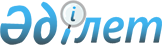 2021-2023 жылдарға арналған кенттердің, ауылдардың және ауылдық округтің бюджеттері туралыАқмола облысы Степногорск қалалық мәслихатының 2020 жылғы 25 желтоқсандағы № 6С-61/8 шешімі. Ақмола облысының Әділет департаментінде 2021 жылғы 15 қаңтарда № 8311 болып тіркелді.
      Қазақстан Республикасының 2008 жылғы 4 желтоқсандағы Бюджет кодексінің 9-1 бабының 2-тармағына, Қазақстан Республикасының 2001 жылғы 23 қаңтардағы "Қазақстан Республикасындағы жергілікті мемлекеттік басқару және өзін-өзі басқару туралы" Заңының 6-бабының 1-тармағының 1) тармақшасына сәйкес, Степногорск қалалық мәслихаты ШЕШІМ ҚАБЫЛДАДЫ:
      1. 2021-2023 жылдарға арналған Ақсу кентінің бюджеті тиісінше 1, 2, 3-қосымшаларға сәйкес, соның ішінде 2021 жылға келесі көлемдерде бекітілсін:
      1) кірістер – 73 362,1 мың теңге, соның ішінде:
      салықтық түсімдер – 8 377 мың теңге;
      салықтық емес түсімдер – 28,9 мың теңге;
      негізгі капиталды сатудан түсетін түсімдер – 0 мың теңге;
      трансферттердің түсімдері – 64 956,2 мың теңге;
      2) шығындар – 79 712,6 мың теңге;
      3) қаржы активтерімен операциялар бойынша сальдо – 0 мың теңге, соның ішінде:
      қаржы активтерін сатып алу – 0 мың теңге;
      4) бюджет тапшылығы (профициті) – - 6 350,5 мың теңге;
      5) бюджет тапшылығын қаржыландыру (профицитін пайдалану) – 6 350,5 мың теңге.
      Ескерту. 1-тармақ жаңа редакцияда - Ақмола облысы Степногорск қалалық мәслихатының 10.11.2021 № 7С-9/3 (01.01.2021 бастап қолданысқа енгізіледі) шешімімен.


      2. 2021 жылға арналған Ақсу кентінің бюджетінде қалалық бюджеттен 25 718 мың теңге сомасында субвенция көзделгені есепке алынсын.
      3. 2021-2023 жылдарға арналған Бестөбе кентінің бюджеті тиісінше 4, 5, 6-қосымшаларға сәйкес, соның ішінде 2021 жылға келесі көлемдерде бекітілсін:
      1) кірістер – 103 814,2 мың теңге, соның ішінде:
      салықтық түсімдер – 14 096 мың теңге;
      салықтық емес түсімдер – 0 мың теңге;
      негізгі капиталды сатудан түсетін түсімдер – 0 мың теңге;
      трансферттердің түсімдері – 89 718,2 мың теңге;
      2) шығындар – 121 727,1 мың теңге;
      3) қаржы активтерімен операциялар бойынша сальдо – 0 мың теңге, соның ішінде:
      қаржы активтерін сатып алу – 0 мың теңге;
      4) бюджет тапшылығы (профициті) – - 17 912,9 мың теңге;
      5) бюджет тапшылығын қаржыландыру (профицитін пайдалану) – 17 912,9 мың теңге.
      Ескерту. 3-тармақ жаңа редакцияда - Ақмола облысы Степногорск қалалық мәслихатының 10.11.2021 № 7С-9/3 (01.01.2021 бастап қолданысқа енгізіледі) шешімімен.


      4. 2021 жылға арналған Бестөбе кентінің бюджетінде қалалық бюджеттен 16 249 мың теңге сомасында субвенция көзделгені есепке алынсын.
      5. 2021-2023 жылдарға арналған Заводской кентінің бюджеті тиісінше 7, 8, 9-қосымшаларға сәйкес, соның ішінде 2021 жылға келесі көлемдерде бекітілсін:
      1) кірістер – 60 285,8 мың теңге, соның ішінде:
      салықтық түсімдер – 8 997 мың теңге;
      салықтық емес түсімдер – 507 мың теңге;
      негізгі капиталды сатудан түсетін түсімдер – 0 мың теңге;
      трансферттердің түсімдері – 50 781,8 мың теңге;
      2) шығындар – 65 826,3 мың теңге;
      3) қаржы активтерімен операциялар бойынша сальдо – 0 мың теңге, соның ішінде:
      қаржы активтерін сатып алу – 0 мың теңге;
      4) бюджет тапшылығы (профициті) – - 5 540,5 мың теңге;
      5) бюджет тапшылығын қаржыландыру (профицитін пайдалану) – 5 540,5 мың теңге.
      Ескерту. 5-тармақ жаңа редакцияда - Ақмола облысы Степногорск қалалық мәслихатының 10.11.2021 № 7С-9/3 (01.01.2021 бастап қолданысқа енгізіледі) шешімімен.


      6. 2021 жылға арналған Заводской кентінің бюджетінде қалалық бюджеттен 15 495 мың теңге сомасында субвенция көзделгені есепке алынсын.
      7. 2021-2023 жылдарға арналған Шаңтөбе кентінің бюджеті тиісінше 10, 11, 12-қосымшаларға сәйкес, соның ішінде 2021 жылға келесі көлемдерде бекітілсін:
      1) кірістер – 72 174,3 мың теңге, соның ішінде:
      салықтық түсімдер – 5 366,6 мың теңге;
      салықтық емес түсімдер – 776,9 мың теңге;
      негізгі капиталды сатудан түсетін түсімдер – 0 мың теңге;
      трансферттердің түсімдері – 66 030,8 мың теңге;
      2) шығындар – 75 573,5 мың теңге;
      3) қаржы активтерімен операциялар бойынша сальдо – 0 мың теңге, соның ішінде:
      қаржы активтерін сатып алу – 0 мың теңге;
      4) бюджет тапшылығы (профициті) – - 3 399,2 мың теңге;
      5) бюджет тапшылығын қаржыландыру (профицитін пайдалану) – 3 399,2 мың теңге.
      Ескерту. 7-тармақ жаңа редакцияда - Ақмола облысы Степногорск қалалық мәслихатының 10.11.2021 № 7С-9/3 (01.01.2021 бастап қолданысқа енгізіледі) шешімімен.


      8. 2021 жылға арналған Шаңтөбе кентінің бюджетінде қалалық бюджеттен 19 982 мың теңге сомасында субвенция көзделгені есепке алынсын.
      9. 2021-2023 жылдарға арналған Қарабұлақ ауылының бюджеті тиісінше 13, 14, 15-қосымшаларға сәйкес, соның ішінде 2021 жылға келесі көлемдерде бекітілсін:
      1) кірістер – 60 431,1 мың теңге, соның ішінде:
      салықтық түсімдер – 1 476,7 мың теңге;
      салықтық емес түсімдер – 77,6 мың теңге;
      негізгі капиталды сатудан түсетін түсімдер – 0 мың теңге;
      трансферттердің түсімдері – 58 876,8 мың теңге;
      2) шығындар – 61 016,4 мың теңге;
      3) қаржы активтерімен операциялар бойынша сальдо – 0 мың теңге, соның ішінде:
      қаржы активтерін сатып алу – 0 мың теңге;
      4) бюджет тапшылығы (профициті) – - 585,3 мың теңге;
      5) бюджет тапшылығын қаржыландыру (профицитін пайдалану) – 585,3 мың теңге.
      Ескерту. 9-тармақ жаңа редакцияда - Ақмола облысы Степногорск қалалық мәслихатының 10.11.2021 № 7С-9/3 (01.01.2021 бастап қолданысқа енгізіледі) шешімімен.


      10. 2021 жылға арналған Қарабұлақ ауылының бюджетінде қалалық бюджеттен 28 134 мың теңге сомасында субвенция көзделгені есепке алынсын.
      11. 2021-2023 жылдарға арналған Изобильный ауылының бюджеті тиісінше 16, 17, 18-қосымшаларға сәйкес, соның ішінде 2021 жылға келесі көлемдерде бекітілсін:
      1) кірістер – 28 636,1 мың теңге, соның ішінде:
      салықтық түсімдер – 422,9 мың теңге;
      салықтық емес түсімдер – 134,3 мың теңге;
      негізгі капиталды сатудан түсетін түсімдер – 0 мың теңге;
      трансферттердің түсімдері – 28 078,9 мың теңге;
      2) шығындар – 28 920,4 мың теңге;
      3) қаржы активтерімен операциялар бойынша сальдо – 0 мың теңге, соның ішінде:
      қаржы активтерін сатып алу – 0 мың теңге;
      4) бюджет тапшылығы (профициті) – - 284,3 мың теңге;
      5) бюджет тапшылығын қаржыландыру (профицитін пайдалану) – 284,3 мың теңге.
      Ескерту. 11-тармақ жаңа редакцияда - Ақмола облысы Степногорск қалалық мәслихатының 10.11.2021 № 7С-9/3 (01.01.2021 бастап қолданысқа енгізіледі) шешімімен.


      12. 2021 жылға арналған Изобильный ауылының бюджетінде қалалық бюджеттен 18 296 мың теңге сомасында субвенция көзделгені есепке алынсын.
      13. 2021-2023 жылдарға арналған Қырық құдық ауылының бюджеті тиісінше 19, 20, 21-қосымшаларға сәйкес, соның ішінде 2021 жылға келесі көлемдерде бекітілсін:
      1) кірістер – 36 405,3 мың теңге, соның ішінде:
      салықтық түсімдер – 536 мың теңге;
      салықтық емес түсімдер – 0 мың теңге;
      негізгі капиталды сатудан түсетін түсімдер – 0 мың теңге;
      трансферттердің түсімдері – 35 869,3 мың теңге;
      2) шығындар – 36 828,9 мың теңге;
      3) қаржы активтерімен операциялар бойынша сальдо – 0 мың теңге, соның ішінде:
      қаржы активтерін сатып алу – 0 мың теңге;
      4) бюджет тапшылығы (профициті) – - 423,6 мың теңге;
      5) бюджет тапшылығын қаржыландыру (профицитін пайдалану) – 423,6 мың теңге.
      Ескерту. 13-тармақ жаңа редакцияда - Ақмола облысы Степногорск қалалық мәслихатының 10.11.2021 № 7С-9/3 (01.01.2021 бастап қолданысқа енгізіледі) шешімімен.


      14. 2021 жылға арналған Қырық құдық ауылының бюджетінде қалалық бюджеттен 14 524 мың теңге сомасында субвенция көзделгені есепке алынсын.
      15. 2021-2023 жылдарға арналған Бөгенбай ауылдық округінің бюджеті тиісінше 22, 23, 24-қосымшаларға сәйкес, соның ішінде 2021 жылға келесі көлемдерде бекітілсін:
      1) кірістер – 25 683,6 мың теңге, соның ішінде:
      салықтық түсімдер – 849,3 мың теңге;
      салықтық емес түсімдер – 0 мың теңге;
      негізгі капиталды сатудан түсетін түсімдер – 0 мың теңге;
      трансферттердің түсімдері – 24 834,3 мың теңге;
      2) шығындар – 26 248,4 мың теңге;
      3) қаржы активтерімен операциялар бойынша сальдо – 0 мың теңге, соның ішінде:
      қаржы активтерін сатып алу – 0 мың теңге;
      4) бюджет тапшылығы (профициті) – - 564,8 мың теңге;
      5) бюджет тапшылығын қаржыландыру (профицитін пайдалану) – 564,8 мың теңге.
      Ескерту. 15-тармақ жаңа редакцияда - Ақмола облысы Степногорск қалалық мәслихатының 10.11.2021 № 7С-9/3 (01.01.2021 бастап қолданысқа енгізіледі) шешімімен.


      16. 2021 жылға арналған Бөгенбай ауылдық округінің бюджетінде қалалық бюджеттен 12 091 мың теңге сомасында субвенция көзделгені есепке алынсын.
      17. 2021 жылға арналған кенттер, ауылдар және ауылдық округ бюджеттері түсімдерінің құрамында қала бюджетінен ағымдағы нысаналы трансферттер 25-қосымшаға сәйкес есепке алынсын.
      18. Осы шешім Ақмола облысының Әділет департаментінде мемлекеттік тіркелген күнінен бастап күшіне енеді және 2021 жылғы 1 қаңтардан бастап қолданысқа енгізіледі.
      "КЕЛІСІЛДІ" 2021 жылға арналған Ақсу кентінің бюджеті
      Ескерту. 1-қосымша жаңа редакцияда - Ақмола облысы Степногорск қалалық мәслихатының 10.11.2021 № 7С-9/3 (01.01.2021 бастап қолданысқа енгізіледі) шешімімен. 2022 жылға арналған Ақсу кентінің бюджеті 2023 жылға арналған Ақсу кентінің бюджеті 2021 жылға арналған Бестөбе кентінің бюджеті
      Ескерту. 4-қосымша жаңа редакцияда - Ақмола облысы Степногорск қалалық мәслихатының 10.11.2021 № 7С-9/3 (01.01.2021 бастап қолданысқа енгізіледі) шешімімен. 2022 жылға арналған Бестөбе кентінің бюджеті 2023 жылға арналған Бестөбе кентінің бюджеті 2021 жылға арналған Заводской кентінің бюджеті
      Ескерту. 7-қосымша жаңа редакцияда - Ақмола облысы Степногорск қалалық мәслихатының 10.11.2021 № 7С-9/3 (01.01.2021 бастап қолданысқа енгізіледі) шешімімен. 2022 жылға арналған Заводской кентінің бюджеті 2023 жылға арналған Заводской кентінің бюджеті 2021 жылға арналған Шаңтөбе кентінің бюджеті
      Ескерту. 10-қосымша жаңа редакцияда - Ақмола облысы Степногорск қалалық мәслихатының 10.11.2021 № 7С-9/3 (01.01.2021 бастап қолданысқа енгізіледі) шешімімен. 2022 жылға арналған Шаңтөбе кентінің бюджеті 2023 жылға арналған Шаңтөбе кентінің бюджеті 2021 жылға арналған Қарабұлақ ауылының бюджеті
      Ескерту. 13-қосымша жаңа редакцияда - Ақмола облысы Степногорск қалалық мәслихатының 10.11.2021 № 7С-9/3 (01.01.2021 бастап қолданысқа енгізіледі) шешімімен. 2022 жылға арналған Қарабұлақ ауылының бюджеті 2023 жылға арналған Қарабұлақ ауылының бюджеті 2021 жылға арналған Изобильный ауылының бюджеті
      Ескерту. 16-қосымша жаңа редакцияда - Ақмола облысы Степногорск қалалық мәслихатының 10.11.2021 № 7С-9/3 (01.01.2021 бастап қолданысқа енгізіледі) шешімімен. 2022 жылға арналған Изобильный ауылының бюджеті 2023 жылға арналған Изобильный ауылының бюджеті 2021 жылға арналған Қырық құдық ауылының бюджеті
      Ескерту. 19-қосымша жаңа редакцияда - Ақмола облысы Степногорск қалалық мәслихатының 10.11.2021 № 7С-9/3 (01.01.2021 бастап қолданысқа енгізіледі) шешімімен. 2022 жылға арналған Қырық құдық ауылының бюджеті 2023 жылға арналған Қырық құдық ауылының бюджеті 2021 жылға арналған Бөгенбай ауылдық округінің бюджеті
      Ескерту. 22-қосымша жаңа редакцияда - Ақмола облысы Степногорск қалалық мәслихатының 10.11.2021 № 7С-9/3 (01.01.2021 бастап қолданысқа енгізіледі) шешімімен. 2022 жылға арналған Бөгенбай ауылдық округінің бюджеті 2023 жылға арналған Бөгенбай ауылдық округінің бюджеті 2021 жылға арналған қала бюджетінен ағымдағы нысаналы трансферттер
      Ескерту. 25-қосымша жаңа редакцияда - Ақмола облысы Степногорск қалалық мәслихатының 10.11.2021 № 7С-9/3 (01.01.2021 бастап қолданысқа енгізіледі) шешімімен.
					© 2012. Қазақстан Республикасы Әділет министрлігінің «Қазақстан Республикасының Заңнама және құқықтық ақпарат институты» ШЖҚ РМК
				
      Степногорск қалалықмәслихат сессиясыныңтөрағасы

А.Гетманов

      Степногорск қалалықмәслихаты хатшысыныңміндетін атқарушы

В.Козейчук

      Степногорск қаласының әкімдігі
Степногорск қалалық мәслихатының
2020 жылғы 25 желтоқсандағы
№ 6С-61/8 шешіміне
1-қосымша
Санаты
Санаты
Санаты
Санаты
сома мың теңге
Сыныбы 
Сыныбы 
Сыныбы 
сома мың теңге
Кіші сыныбы
Кіші сыныбы
сома мың теңге
Атауы
сома мың теңге
1
2
3
4
5
I. КІРІСТЕР
73 362,1
1
Салықтық түсімдер
8 377
01
Табыс салығы
325,8
2
Жеке табыс салығы
325,8
04
Меншікке салынатын салықтар
8 051,2
1
Мүлікке салынатын салықтар
184,2
3
Жер салығы
1 840,7
4
Көлік құралдарына салынатын салық
6 026,3
2
Салықтық емес түсімдер
28,9
01
Мемлекеттік меншіктен түсетін кірістер
28,9
5
Мемлекет меншігіндегі мүлікті жалға беруден түсетін кірістер
28,9
3
Негізгі капиталды сатудан түсетін түсімдер
0
4
Трансферттердің түсімдері
64 956,2
02
Мемлекеттік басқарудың жоғары тұрған органдарынан түсетін трансферттер
64 956,2
3
Аудандардың (облыстық маңызы бар қаланың) бюджетінен трансферттер
64 956,2
Функционалдық топ
Функционалдық топ
Функционалдық топ
Функционалдық топ
Функционалдық топ
сома мың теңге
Кіші функция
Кіші функция
Кіші функция
Кіші функция
сома мың теңге
Бюджеттік бағдарламалардың әкімшісі
Бюджеттік бағдарламалардың әкімшісі
Бюджеттік бағдарламалардың әкімшісі
сома мың теңге
Бағдарлама
Бағдарлама
сома мың теңге
Атауы
сома мың теңге
1
2
3
4
5
6
II. ШЫҒЫНДАР
79 712,6
01
Жалпы сипаттағы мемлекеттiк қызметтер
38 547,7
1
Мемлекеттiк басқарудың жалпы функцияларын орындайтын өкiлдi, атқарушы және басқа органдар
38 547,7
124
Аудандық маңызы бар қала, ауыл, кент, ауылдық округ әкімінің аппараты
38 547,7 
001
Аудандық маңызы бар қала, ауыл, кент, ауылдық округ әкімінің қызметін қамтамасыз ету жөніндегі қызметтер
37 140,7
022
Мемлекеттік органның күрделі шығыстары
1 407
07
Тұрғын үй-коммуналдық шаруашылық
8 541,8
3
Елді-мекендерді көркейту
8 541,8
124
Аудандық маңызы бар қала, ауыл, кент, ауылдық округ әкімінің аппараты
8 541,8
008
Елді мекендердегі көшелерді жарықтандыру
1 835,8
009
Елдi мекендердiң санитариясын қамтамасыз ету
3 136
011
Елді мекендерді абаттандыру мен көгалдандыру
3 570
12
Көлiк және коммуникация
32 623
1
Автомобиль көлiгi
32 623
124
Аудандық маңызы бар қала, ауыл, кент, ауылдық округ әкімінің аппараты
32 623
013
Аудандық маңызы бар қалаларда, ауылдарда, кенттерде, ауылдық округтерде автомобиль жолдарының жұмыс істеуін қамтамасыз ету
2 900
045
Аудандық маңызы бар қалаларда, ауылдарда, кенттерде, ауылдық округтерде автомобиль жолдарын күрделі және орташа жөндеу
29 723
15
Трансферттер
0,1
1
Трансферттер
0,1
124
Аудандық маңызы бар қала, ауыл, кент, ауылдық округ әкімінің аппараты
0,1
048
Пайдаланылмаған (толық пайдаланылмаған) нысаналы трансферттерді қайтару
0,1
ІII. Қаржы активтерімен операциялар бойынша сальдо
0
Қаржы активтерін сатып алу
0
6
Мемлекеттің қаржы активтерін сатудан түсетін түсімдер
0
IV. Бюджет тапшылығы (профициті)
- 6 350,5
V. Бюджет тапшылығын қаржыландыру (профицитін пайдалану)
6 350,5Степногорск қалалық мәслихатының
2020 жылғы 25 желтоқсандағы
№ 6С-61/8 шешіміне
2-қосымша
Санаты
Санаты
Санаты
Санаты
мың теңге сомасы
Сыныбы 
Сыныбы 
Сыныбы 
мың теңге сомасы
Кіші сыныбы
Кіші сыныбы
мың теңге сомасы
Атауы
мың теңге сомасы
1
2
3
4
5
I. КІРІСТЕР
30 324
1
САЛЫҚТЫҚ ТҮСІМДЕР
7 841
01
Табыс салығы
300
2
Жеке табыс салығы
300
04
Меншікке салынатын салықтар
7 541
1
Мүлікке салынатын салықтар
75
3
Жер салығы
2 200
4
Көлік құралдарына салынатын салық
5 266
2
САЛЫҚТЫҚ ЕМЕС ТҮСІМДЕР
189
01
Мемлекеттік меншіктен түсетін кірістер
189
5
Мемлекет меншігіндегі мүлікті жалға беруден түсетін кірістер
189
3
НЕГІЗГІ КАПИТАЛДЫ САТУДАН ТҮСЕТІН ТҮСІМДЕР
0
4
ТРАНСФЕРТТЕРДІҢ ТҮСІМДЕРІ
22 294
02
Мемлекеттік басқарудың жоғары тұрған органдарынан түсетін трансферттер
22 294
3
Аудандардың (облыстық маңызы бар қаланың) бюджетінен трансферттер
22 294
Функционалдық топ
Функционалдық топ
Функционалдық топ
Функционалдық топ
мың теңге сомасы
Бюджеттік бағдарламалардың әкімшісі
Бюджеттік бағдарламалардың әкімшісі
Бюджеттік бағдарламалардың әкімшісі
мың теңге сомасы
Бағдарлама
Бағдарлама
мың теңге сомасы
Атауы
мың теңге сомасы
1
2
3
4
5
II. ШЫҒЫНДАР
30 324
01
Жалпы сипаттағы мемлекеттiк қызметтер
22 929
124
Аудандық маңызы бар қала, ауыл, кент, ауылдық округ әкімінің аппараты
22 929
001
Аудандық маңызы бар қала, ауыл, кент, ауылдық округ әкімінің қызметін қамтамасыз ету жөніндегі қызметтер
22 905
022
Мемлекеттік органның күрделі шығыстары
24
07
Тұрғын үй-коммуналдық шаруашылық
5 395
124
Аудандық маңызы бар қала, ауыл, кент, ауылдық округ әкімінің аппараты
5 395
008
Елді мекендердегі көшелерді жарықтандыру
2 770
009
Елді мекендердің санитариясын қамтамасыз ету
2 100
011
Елді мекендерді абаттандыру мен көгалдандыру
525
12
Көлiк және коммуникация
2 000
124
Аудандық маңызы бар қала, ауыл, кент, ауылдық округ әкімінің аппараты
2 000
013
Аудандық маңызы бар қалаларда, ауылдарда, кенттерде, ауылдық округтерде автомобиль жолдарының жұмыс істеуін қамтамасыз ету
2 000
ІII. Қаржы активтерімен операциялар бойынша сальдо
0
Қаржы активтерін сатып алу
0
6
Мемлекеттің қаржы активтерін сатудан түсетін түсімдер
0
IV. Бюджет тапшылығы (профициті)
0
V. Бюджет тапшылығын қаржыландыру (профицитін пайдалану)
0Степногорск қалалық мәслихатының
2020 жылғы 25 желтоқсандағы
№ 6С-61/8 шешіміне
3-қосымша
Санаты
Санаты
Санаты
Санаты
мың теңге сомасы
Сыныбы 
Сыныбы 
Сыныбы 
мың теңге сомасы
Кіші сыныбы
Кіші сыныбы
мың теңге сомасы
Атауы
мың теңге сомасы
1
2
3
4
5
I. КІРІСТЕР
30 822
1
САЛЫҚТЫҚ ТҮСІМДЕР
11 623
01
Табыс салығы
3 764
2
Жеке табыс салығы
3 764
04
Меншікке салынатын салықтар
7 859
1
Мүлікке салынатын салықтар
77
3
Жер салығы
2 310
4
Көлік құралдарына салынатын салық
5 472
2
САЛЫҚТЫҚ ЕМЕС ТҮСІМДЕР
200
01
Мемлекеттік меншіктен түсетін кірістер
200
5
Мемлекет меншігіндегі мүлікті жалға беруден түсетін кірістер
200
3
НЕГІЗГІ КАПИТАЛДЫ САТУДАН ТҮСЕТІН ТҮСІМДЕР
0
4
ТРАНСФЕРТТЕРДІҢ ТҮСІМДЕРІ
18 999
02
Мемлекеттік басқарудың жоғары тұрған органдарынан түсетін трансферттер
18 999
3
Аудандардың (облыстық маңызы бар қаланың) бюджетінен трансферттер
18 999
Функционалдық топ
Функционалдық топ
Функционалдық топ
Функционалдық топ
мың теңге сомасы
Бюджеттік бағдарламалардың әкімшісі
Бюджеттік бағдарламалардың әкімшісі
Бюджеттік бағдарламалардың әкімшісі
мың теңге сомасы
Бағдарлама
Бағдарлама
мың теңге сомасы
Атауы
мың теңге сомасы
1
2
3
4
5
II. ШЫҒЫНДАР
30 822
01
Жалпы сипаттағы мемлекеттiк қызметтер
23 164
124
Қаладағы аудан, аудандық маңызы бар қала, кент, ауыл, ауылдық округ әкімінің аппараты
23 164
001
Аудандық маңызы бар қала, ауыл, кент, ауылдық округ әкімінің қызметін қамтамасыз ету жөніндегі қызметтер
23 139
022
Мемлекеттік органның күрделі шығыстары
25
07
Тұрғын үй-коммуналдық шаруашылық
5 658
124
Аудандық маңызы бар қала, ауыл, кент, ауылдық округ әкімінің аппараты
5 658
008
Елді мекендердегі көшелерді жарықтандыру
2 908
009
Елді мекендердің санитариясын қамтамасыз ету
2 200
011
Елді мекендерді абаттандыру мен көгалдандыру
550
12
Көлiк және коммуникация
2 000
124
Аудандық маңызы бар қала, ауыл, кент, ауылдық округ әкімінің аппараты
2 000
013
Аудандық маңызы бар қалаларда, ауылдарда, кенттерде, ауылдық округтерде автомобиль жолдарының жұмыс істеуін қамтамасыз ету
2 000
ІII. Қаржы активтерімен операциялар бойынша сальдо
0
Қаржы активтерін сатып алу
0
6
Мемлекеттің қаржы активтерін сатудан түсетін түсімдер
0
IV. Бюджет тапшылығы (профициті)
0
V. Бюджет тапшылығын қаржыландыру (профицитін пайдалану)
0Степногорск қалалық мәслихатының
2020 жылғы 25 желтоқсандағы
№ 6С-61/8 шешіміне
4-қосымша
Санаты
Санаты
Санаты
Санаты
сома мың теңге
Сыныбы 
Сыныбы 
Сыныбы 
сома мың теңге
Кіші сыныбы
Кіші сыныбы
сома мың теңге
Атауы
сома мың теңге
1
2
3
4
5
I. КІРІСТЕР
103 814,2
1
Салықтық түсімдер
14 096
01
Табыс салығы
53
2
Жеке табыс салығы
53
04
Меншікке салынатын салықтар
14 043
1
Мүлікке салынатын салықтар
92
3
Жер салығы
119
4
Көлік құралдарына салынатын салық
13 832
2
Салықтық емес түсімдер
0
3
Негізгі капиталды сатудан түсетін түсімдер
0
4
Трансферттердің түсімдері
89 718,2
02
Мемлекеттік басқарудың жоғары тұрған органдарынан түсетін трансферттер
89 718,2
3
Аудандардың (облыстық маңызы бар қаланың) бюджетінен трансферттер
89 718,2
Функционалдық топ
Функционалдық топ
Функционалдық топ
Функционалдық топ
Функционалдық топ
сома мың теңге
Кіші функция
Кіші функция
Кіші функция
Кіші функция
сома мың теңге
Бюджеттік бағдарламалардың әкімшісі
Бюджеттік бағдарламалардың әкімшісі
Бюджеттік бағдарламалардың әкімшісі
сома мың теңге
Бағдарлама
Бағдарлама
сома мың теңге
Атауы
сома мың теңге
1
2
3
4
5
6
II. ШЫҒЫНДАР
121 727,1
01
Жалпы сипаттағы мемлекеттiк қызметтер
34 647
1
Мемлекеттiк басқарудың жалпы функцияларын орындайтын өкiлдi, атқарушы және басқа органдар
34 647
124
Аудандық маңызы бар қала, ауыл, кент, ауылдық округ әкімінің аппараты
34 647
001
Аудандық маңызы бар қала, ауыл, кент, ауылдық округ әкімінің қызметін қамтамасыз ету жөніндегі қызметтер
34 635,1
022
Мемлекеттік органның күрделі шығыстары
11,9
07
Тұрғын үй-коммуналдық шаруашылық
34 732,2
3
Елді-мекендерді көркейту
34 732,2
124
Аудандық маңызы бар қала, ауыл, кент, ауылдық округ әкімінің аппараты
34 732,2
008
Елді мекендердегі көшелерді жарықтандыру
2 486,9
009
Елдi мекендердiң санитариясын қамтамасыз ету
3 373,5
011
Елді мекендерді абаттандыру мен көгалдандыру
28 871,8
12
Көлiк және коммуникация
52 347,7
1
Автомобиль көлiгi
52 347,7
124
Аудандық маңызы бар қала, ауыл, кент, ауылдық округ әкімінің аппараты
52 347,7
013
Аудандық маңызы бар қалаларда, ауылдарда, кенттерде, ауылдық округтерде автомобиль жолдарының жұмыс істеуін қамтамасыз ету
3 497,5
045
Аудандық маңызы бар қалаларда, ауылдарда, кенттерде, ауылдық округтерде автомобиль жолдарын күрделі және орташа жөндеу
48 850,2
15
Трансферттер
0,2
1
Трансферттер
0,2
124
Аудандық маңызы бар қала, ауыл, кент, ауылдық округ әкімінің аппараты
0,2
048
Пайдаланылмаған (толық пайдаланылмаған) нысаналы трансферттерді қайтару
0,2
ІII. Қаржы активтерімен операциялар бойынша сальдо
0
Қаржы активтерін сатып алу
0
6
Мемлекеттің қаржы активтерін сатудан түсетін түсімдер
0
IV. Бюджет тапшылығы (профициті)
- 17 912,9
V. Бюджет тапшылығын қаржыландыру (профицитін пайдалану)
17 912,9Степногорск қалалық мәслихатының
2020 жылғы 25 желтоқсандағы
№ 6С-61/8 шешіміне
5-қосымша
Санаты
Санаты
Санаты
Санаты
мың теңге сомасы
Сыныбы 
Сыныбы 
Сыныбы 
мың теңге сомасы
Кіші сыныбы
Кіші сыныбы
мың теңге сомасы
Атауы
мың теңге сомасы
1
2
3
4
5
I. КІРІСТЕР
29 736
1
САЛЫҚТЫҚ ТҮСІМДЕР
13 468
01
Табыс салығы
1 004
2
Жеке табыс салығы
1 004
04
Меншікке салынатын салықтар
12 464
1
Мүлікке салынатын салықтар
84
3
Жер салығы
184
4
Көлік құралдарына салынатын салық
12 196
2
САЛЫҚТЫҚ ЕМЕС ТҮСІМДЕР
0
3
НЕГІЗГІ КАПИТАЛДЫ САТУДАН ТҮСЕТІН ТҮСІМДЕР
0
4
ТРАНСФЕРТТЕРДІҢ ТҮСІМДЕРІ
16 268
02
Мемлекеттік басқарудың жоғары тұрған органдарынан түсетін трансферттер
16 268
3
Аудандардың (облыстық маңызы бар қаланың) бюджетінен трансферттер
16 268
Функционалдық топ
Функционалдық топ
Функционалдық топ
Функционалдық топ
мың теңге сомасы
Бюджеттік бағдарламалардың әкімшісі
Бюджеттік бағдарламалардың әкімшісі
Бюджеттік бағдарламалардың әкімшісі
мың теңге сомасы
Бағдарлама
Бағдарлама
мың теңге сомасы
Атауы
мың теңге сомасы
1
3
4
5
II. ШЫҒЫНДАР
29 736
01
Жалпы сипаттағы мемлекеттiк қызметтер
23 022
124
Аудандық маңызы бар қала, ауыл, кент, ауылдық округ әкімінің аппараты
23 022
001
Аудандық маңызы бар қала, ауыл, кент, ауылдық округ әкімінің қызметін қамтамасыз ету жөніндегі қызметтер
22 972
022
Мемлекеттік органның күрделі шығыстары
50
07
Тұрғын үй-коммуналдық шаруашылық
3 614
124
Аудандық маңызы бар қала, ауыл, кент, ауылдық округ әкімінің аппараты
3 614
008
Елді мекендердегі көшелерді жарықтандыру
859
009
Елдi мекендердiң санитариясын қамтамасыз ету
2 205
011
Елді мекендерді абаттандыру мен көгалдандыру
550
12
Көлiк және коммуникация
3 100
124
Аудандық маңызы бар қала, ауыл, кент, ауылдық округ әкімінің аппараты
3 100
013
Аудандық маңызы бар қалаларда, ауылдарда, кенттерде, ауылдық округтерде автомобиль жолдарының жұмыс істеуін қамтамасыз ету
3 100
ІII. Қаржы активтерімен операциялар бойынша сальдо
0
Қаржы активтерін сатып алу
0
6
Мемлекеттің қаржы активтерін сатудан түсетін түсімдер
0
IV. Бюджет тапшылығы (профициті)
0
V. Бюджет тапшылығын қаржыландыру (профицитін пайдалану)
0Степногорск қалалық мәслихатының
2020 жылғы 25 желтоқсандағы
№ 6С-61/8 шешіміне
6-қосымша
Санаты
Санаты
Санаты
Санаты
мың теңге сомасы
Сыныбы 
Сыныбы 
Сыныбы 
мың теңге сомасы
Кіші сыныбы
Кіші сыныбы
мың теңге сомасы
Атауы
мың теңге сомасы
1
2
3
4
5
I. КІРІСТЕР
30 229
1
САЛЫҚТЫҚ ТҮСІМДЕР
18 088
01
Табыс салығы
5 000
2
Жеке табыс салығы
5 000
04
Меншікке салынатын салықтар
13 088
1
Мүлікке салынатын салықтар
88
3
Жер салығы
193
4
Көлік құралдарына салынатын салық
12 807
2
САЛЫҚТЫҚ ЕМЕС ТҮСІМДЕР
0
3
НЕГІЗГІ КАПИТАЛДЫ САТУДАН ТҮСЕТІН ТҮСІМДЕР
0
4
ТРАНСФЕРТТЕРДІҢ ТҮСІМДЕРІ
12 141
02
Мемлекеттік басқарудың жоғары тұрған органдарынан түсетін трансферттер
12 141
3
Аудандардың (облыстық маңызы бар қаланың) бюджетінен трансферттер
12 141
Функционалдық топ
Функционалдық топ
Функционалдық топ
Функционалдық топ
мың теңге сомасы
Бюджеттік бағдарламалардың әкімшісі
Бюджеттік бағдарламалардың әкімшісі
Бюджеттік бағдарламалардың әкімшісі
мың теңге сомасы
Бағдарлама
Бағдарлама
мың теңге сомасы
Атауы
мың теңге сомасы
1
2
3
4
5
II. ШЫҒЫНДАР
30 229
01
Жалпы сипаттағы мемлекеттiк қызметтер
23 182
124
Аудандық маңызы бар қала, ауыл, кент, ауылдық округ әкімінің аппараты
23 182
001
Аудандық маңызы бар қала, ауыл, кент, ауылдық округ әкімінің қызметін қамтамасыз ету жөніндегі қызметтер
23 132
022
Мемлекеттік органның күрделі шығыстары
50
07
Тұрғын үй-коммуналдық шаруашылық
3 792
124
Аудандық маңызы бар қала, ауыл, кент, ауылдық округ әкімінің аппараты
3 792
008
Елді мекендердегі көшелерді жарықтандыру
902
009
Елді мекендердің санитариясын қамтамасыз ету
2 315
011
Елді мекендерді абаттандыру мен көгалдандыру
575
12
Көлiк және коммуникация
3 255
124
Аудандық маңызы бар қала, ауыл, кент, ауылдық округ әкімінің аппараты
3 255
013
Аудандық маңызы бар қалаларда, ауылдарда, кенттерде, ауылдық округтерде автомобиль жолдарының жұмыс істеуін қамтамасыз ету
3 255
ІII. Қаржы активтерімен операциялар бойынша сальдо
0
Қаржы активтерін сатып алу
0
6
Мемлекеттің қаржы активтерін сатудан түсетін түсімдер
0
IV. Бюджет тапшылығы (профициті)
0
V. Бюджет тапшылығын қаржыландыру (профицитін пайдалану)
0Степногорск қалалық мәслихатының
2020 жылғы 25 желтоқсандағы
№ 6С-61/8 шешіміне
7-қосымша
Санаты
Санаты
Санаты
Санаты
сома мың теңге
Сыныбы 
Сыныбы 
Сыныбы 
сома мың теңге
Кіші сыныбы
Кіші сыныбы
сома мың теңге
Атауы
сома мың теңге
1
2
3
4
5
I. КІРІСТЕР
60 285,8
1
Салықтық түсімдер
8 997
01
Табыс салығы
1 258
2
Жеке табыс салығы
1 258
04
Меншікке салынатын салықтар
7 739
1
Мүлікке салынатын салықтар
157
3
Жер салығы
100
4
Көлік құралдарына салынатын салық
7 482
2
Салықтық емес түсімдер
507
01
Мемлекеттік меншіктен түсетін кірістер
507
5
Мемлекетменшігіндегімүліктіжалғаберудентүсетінкірістер
507
3
Негізгі капиталды сатудан түсетін түсімдер
0
4
Трансферттердің түсімдері
50 781,8
02
Мемлекеттік басқарудың жоғары тұрған органдарынан түсетін трансферттер
50 781,8
3
Аудандардың (облыстық маңызы бар қаланың) бюджетінен трансферттер
50 781,8
Функционалдық топ
Функционалдық топ
Функционалдық топ
Функционалдық топ
Функционалдық топ
сома мың теңге
Кіші функция
Кіші функция
Кіші функция
Кіші функция
сома мың теңге
Бюджеттік бағдарламалардың әкімшісі
Бюджеттік бағдарламалардың әкімшісі
Бюджеттік бағдарламалардың әкімшісі
сома мың теңге
Бағдарлама
Бағдарлама
сома мың теңге
Атауы
сома мың теңге
1
2
3
4
5
6
II. ШЫҒЫНДАР
65 826,3
01
Жалпы сипаттағы мемлекеттiк қызметтер
33 378,2
1
Мемлекеттiк басқарудың жалпы функцияларын орындайтын өкiлдi, атқарушы және басқа органдар
33 378,2
124
Аудандық маңызы бар қала, ауыл, кент, ауылдық округ әкімінің аппараты
33 378,2
001
Аудандық маңызы бар қала, ауыл, кент, ауылдық округ әкімінің қызметін қамтамасыз ету жөніндегі қызметтер
31 034,4
022
Мемлекеттік органның күрделі шығыстары
2 343,8
07
Тұрғын үй-коммуналдық шаруашылық
3 460
3
Елді-мекендерді көркейту
3 460
124
Аудандық маңызы бар қала, ауыл, кент, ауылдық округ әкімінің аппараты
3 460
008
Елді мекендердегі көшелерді жарықтандыру
710
009
Елдi мекендердiң санитариясын қамтамасыз ету
2 250
011
Елді мекендерді абаттандыру мен көгалдандыру
500
12
Көлiк және коммуникация
28 988
1
Автомобиль көлiгi
28 988
124
Аудандық маңызы бар қала, ауыл, кент, ауылдық округ әкімінің аппараты
28 988
013
Аудандық маңызы бар қалаларда, ауылдарда, кенттерде, ауылдық округтерде автомобиль жолдарының жұмыс істеуін қамтамасыз ету
1 000
045
Аудандық маңызы бар қалаларда, ауылдарда, кенттерде, ауылдық округтерде автомобиль жолдарын күрделі және орташа жөндеу
27 988
15
Трансферттер
0,1
1
Трансферттер
0,1
124
Аудандық маңызы бар қала, ауыл, кент, ауылдық округ әкімінің аппараты
0,1
048
Пайдаланылмаған (толық пайдаланылмаған) нысаналы трансферттерді қайтару
0,1
ІII. Қаржы активтерімен операциялар бойынша сальдо
0
Қаржы активтерін сатып алу
0
6
Мемлекеттің қаржы активтерін сатудан түсетін түсімдер
0
IV. Бюджет тапшылығы (профициті)
- 5 540,5
V. Бюджет тапшылығын қаржыландыру (профицитін пайдалану)
5 540,5Степногорск қалалық мәслихатының
2020 жылғы 25 желтоқсандағы
№ 6С-61/8 шешіміне
8-қосымша
Санаты
Санаты
Санаты
Санаты
мың теңге сомасы
Сыныбы 
Сыныбы 
Сыныбы 
мың теңге сомасы
Кіші сыныбы
Кіші сыныбы
мың теңге сомасы
Атауы
мың теңге сомасы
1
2
3
4
5
I. КІРІСТЕР
22 659
1
САЛЫҚТЫҚ ТҮСІМДЕР
7 481
01
Табыс салығы
400
2
Жеке табыс салығы
400
04
Меншікке салынатын салықтар
7 081
1
Мүлікке салынатын салықтар
84
3
Жер салығы
105
4
Көлік құралдарына салынатын салық
6 892
2
САЛЫҚТЫҚ ЕМЕС ТҮСІМДЕР
570
01
Мемлекеттік меншіктен түсетін кірістер
570
5
Мемлекет меншігіндегі мүлікті жалға беруден түсетін кірістер
570
3
НЕГІЗГІ КАПИТАЛДЫ САТУДАН ТҮСЕТІН ТҮСІМДЕР
0
4
ТРАНСФЕРТТЕРДІҢ ТҮСІМДЕРІ
14 608
02
Мемлекеттік басқарудың жоғары тұрған органдарынан түсетін трансферттер
14 608
3
Аудандардың (облыстық маңызы бар қаланың) бюджетінен трансферттер
14 608
Функционалдық топ
Функционалдық топ
Функционалдық топ
Функционалдық топ
мың теңге сомасы
Бюджеттік бағдарламалардың әкімшісі
Бюджеттік бағдарламалардың әкімшісі
Бюджеттік бағдарламалардың әкімшісі
мың теңге сомасы
Бағдарлама
Бағдарлама
мың теңге сомасы
Атауы
мың теңге сомасы
1
2
3
4
5
II. ШЫҒЫНДАР
22 659
01
Жалпы сипаттағы мемлекеттiк қызметтер
20 559
124
Аудандық маңызы бар қала, ауыл, кент, ауылдық округ әкімінің аппараты
20 559
001
Аудандық маңызы бар қала, ауыл, кент, ауылдық округ әкімінің қызметін қамтамасыз ету жөніндегі қызметтер
20 509
022
Мемлекеттік органның күрделі шығыстары
50
07
Тұрғын үй-коммуналдық шаруашылық
1 575
124
Аудандық маңызы бар қала, ауыл, кент, ауылдық округ әкімінің аппараты
1 575
008
Елді мекендердегі көшелерді жарықтандыру
285
009
Елді мекендердің санитариясын қамтамасыз ету
820
011
Елді мекендерді абаттандыру мен көгалдандыру
470
12
Көлiк және коммуникация
525
124
Аудандық маңызы бар қала, ауыл, кент, ауылдық округ әкімінің аппараты
525
013
Аудандық маңызы бар қалаларда, ауылдарда, кенттерде, ауылдық округтерде автомобиль жолдарының жұмыс істеуін қамтамасыз ету
525
ІII. Қаржы активтерімен операциялар бойынша сальдо
0
Қаржы активтерін сатып алу
0
6
Мемлекеттің қаржы активтерін сатудан түсетін түсімдер
0
IV. Бюджет тапшылығы (профициті)
0
V. Бюджет тапшылығын қаржыландыру (профицитін пайдалану)
0Степногорск қалалық мәслихатының
2020 жылғы 25 желтоқсандағы
№ 6С-61/8 шешіміне
9-қосымша
Санаты
Санаты
Санаты
Санаты
мың теңге сомасы
Сыныбы 
Сыныбы 
Сыныбы 
мың теңге сомасы
Кіші сыныбы
Кіші сыныбы
мың теңге сомасы
Атауы
мың теңге сомасы
1
2
3
4
5
I. КІРІСТЕР
22 868
1
САЛЫҚТЫҚ ТҮСІМДЕР
10 918
01
Табыс салығы
3 430
2
Жеке табыс салығы
3 430
04
Меншікке салынатын салықтар
7 488
1
Мүлікке салынатын салықтар
88
3
Жер салығы
110
4
Көлік құралдарына салынатын салық
7 290
2
САЛЫҚТЫҚ ЕМЕС ТҮСІМДЕР
598
01
Мемлекеттік меншіктен түсетін кірістер
598
5
Мемлекет меншігіндегі мүлікті жалға беруден түсетін кірістер
598
3
НЕГІЗГІ КАПИТАЛДЫ САТУДАН ТҮСЕТІН ТҮСІМДЕР
0
4
ТРАНСФЕРТТЕРДІҢ ТҮСІМДЕРІ
11 352
02
Мемлекеттік басқарудың жоғары тұрған органдарынан түсетін трансферттер
11 352
3
Аудандардың (облыстық маңызы бар қаланың) бюджетінен трансферттер
11 352
Функционалдық топ
Функционалдық топ
Функционалдық топ
Функционалдық топ
мың теңге сомасы
Бюджеттік бағдарламалардың әкімшісі
Бюджеттік бағдарламалардың әкімшісі
Бюджеттік бағдарламалардың әкімшісі
мың теңге сомасы
Бағдарлама
Бағдарлама
мың теңге сомасы
Атауы
мың теңге сомасы
1
2
3
4
5
II. ШЫҒЫНДАР
22 868
01
Жалпы сипаттағы мемлекеттiк қызметтер
20 703
124
Аудандық маңызы бар қала, ауыл, кент, ауылдық округ әкімінің аппараты
20 703
001
Аудандық маңызы бар қала, ауыл, кент, ауылдық округ әкімінің қызметін қамтамасыз ету жөніндегі қызметтер
20 653
022
Мемлекеттік органның күрделі шығыстары
50
07
Тұрғын үй-коммуналдық шаруашылық
1 615
124
Аудандық маңызы бар қала, ауыл, кент, ауылдық округ әкімінің аппараты
1 615
008
Елді мекендердегі көшелерді жарықтандыру
300
009
Елдi мекендердiң санитариясын қамтамасыз ету
820
011
Елді мекендерді абаттандыру мен көгалдандыру
495
12
Көлiк және коммуникация
550
124
Аудандық маңызы бар қала, ауыл, кент, ауылдық округ әкімінің аппараты
550 
013
Аудандық маңызы бар қалаларда, ауылдарда, кенттерде, ауылдық округтерде автомобиль жолдарының жұмыс істеуін қамтамасыз ету
550
ІII. Қаржы активтерімен операциялар бойынша сальдо
0
Қаржы активтерін сатып алу
0
6
Мемлекеттің қаржы активтерін сатудан түсетін түсімдер
0
IV. Бюджет тапшылығы (профициті)
0
V. Бюджет тапшылығын қаржыландыру (профицитін пайдалану)
0Степногорск қалалық мәслихатының
2020 жылғы 25 желтоқсандағы
№ 6С-61/8 шешіміне
10-қосымша
Санаты
Санаты
Санаты
Санаты
сома мың теңге
Сыныбы 
Сыныбы 
Сыныбы 
сома мың теңге
Кіші сыныбы
Кіші сыныбы
сома мың теңге
Атауы
сома мың теңге
1
2
3
4
5
I. КІРІСТЕР
72 174,3
1
Салықтық түсімдер
5 366,6
01
Табыс салығы
350
2
Жеке табыс салығы
350
04
Меншікке салынатын салықтар
5 016,6
1
Мүлікке салынатын салықтар
138,4
3
Жер салығы
31,6
4
Көлік құралдарына салынатын салық
4 846,6
2
Салықтық емес түсімдер
776,9
01
Мемлекеттік меншіктен түсетін кірістер
776,9
5
Мемлекет меншігіндегі мүлікті жалға беруден түсетін кірістер
776,9
3
Негізгі капиталды сатудан түсетін түсімдер
0
4
Трансферттердің түсімдері
66 030,8
02
Мемлекеттік басқарудың жоғары тұрған органдарынан түсетін трансферттер
66 030,8
3
Аудандардың (облыстық маңызы бар қаланың) бюджетінен трансферттер
66 030,8
Функционалдық топ
Функционалдық топ
Функционалдық топ
Функционалдық топ
Функционалдық топ
сома мың теңге
Кіші функция
Кіші функция
Кіші функция
Кіші функция
сома мың теңге
Бюджеттік бағдарламалардың әкімшісі
Бюджеттік бағдарламалардың әкімшісі
Бюджеттік бағдарламалардың әкімшісі
сома мың теңге
Бағдарлама
Бағдарлама
сома мың теңге
Атауы
сома мың теңге
1
2
3
4
5
6
II. ШЫҒЫНДАР
75 573,5
01
Жалпы сипаттағы мемлекеттiк қызметтер
32 430,1
1
Мемлекеттiк басқарудың жалпы функцияларын орындайтын өкiлдi, атқарушы және басқа органдар
32 430,1
124
Аудандық маңызы бар қала, ауыл, кент, ауылдық округ әкімінің аппараты
32 430,1
001
Аудандық маңызы бар қала, ауыл, кент, ауылдық округ әкімінің қызметін қамтамасыз ету жөніндегі қызметтер
31 876
022
Мемлекеттік органның күрделі шығыстары
554,1
07
Тұрғын үй-коммуналдық шаруашылық
10 043,4
3
Елді-мекендерді көркейту
10 043,4
124
Аудандық маңызы бар қала, ауыл, кент, ауылдық округ әкімінің аппараты
10 043,4
008
Елді мекендердегі көшелерді жарықтандыру
1 145
009
Елдi мекендердiң санитариясын қамтамасыз ету
930
010
Жерлеу орындарын ұстау және туыстары жоқ адамдарды жерлеу
315
011
Елді мекендерді абаттандыру мен көгалдандыру
7 653,4
12
Көлiк және коммуникация
33 100
1
Автомобиль көлiгi
33 100
124
Аудандықмаңызы бар қала, ауыл, кент, ауылдық округ әкімінің аппараты
33 100
013
Аудандық маңызы бар қалаларда, ауылдарда, кенттерде, ауылдық округтерде автомобиль жолдарының жұмыс істеуін қамтамасыз ету
33 100
ІII. Қаржы активтерімен операциялар бойынша сальдо
0
Қаржы активтерін сатып алу
0
6
Мемлекеттің қаржы активтерін сатудан түсетін түсімдер
0
IV. Бюджет тапшылығы (профициті)
- 3 399,2
V. Бюджет тапшылығын қаржыландыру (профицитін пайдалану)
3 399,2Степногорск қалалық мәслихатының
2020 жылғы 25 желтоқсандағы
№ 6С-61/8 шешіміне
11-қосымша
Санаты
Санаты
Санаты
Санаты
мың теңге сомасы
Сыныбы 
Сыныбы 
Сыныбы 
мың теңге сомасы
Кіші сыныбы
Кіші сыныбы
мың теңге сомасы
Атауы
мың теңге сомасы
1
2
3
4
5
I. КІРІСТЕР
25 162
1
САЛЫҚТЫҚ ТҮСІМДЕР
4 708
01
Табыс салығы
350
2
Жеке табыс салығы
350
04
Меншікке салынатын салықтар
4 358
1
Мүлікке салынатын салықтар
115
3
Жер салығы
22
4
Көлік құралдарына салынатын салық
4 221
2
САЛЫҚТЫҚ ЕМЕС ТҮСІМДЕР
662
01
Мемлекеттік меншіктен түсетін кірістер
662
5
Мемлекет меншігіндегі мүлікті жалға беруден түсетін кірістер
662
3
НЕГІЗГІ КАПИТАЛДЫ САТУДАН ТҮСЕТІН ТҮСІМДЕР
0
4
ТРАНСФЕРТТЕРДІҢ ТҮСІМДЕРІ
19 792
02
Мемлекеттік басқарудың жоғары тұрған органдарынан түсетін трансферттер
19 792
3
Аудандардың (облыстық маңызы бар қаланың) бюджетінен трансферттер
19 792
Функционалдық топ
Функционалдық топ
Функционалдық топ
Функционалдық топ
мың теңге сомасы
Бюджеттік бағдарламалардың әкімшісі
Бюджеттік бағдарламалардың әкімшісі
Бюджеттік бағдарламалардың әкімшісі
мың теңге сомасы
Бағдарлама
Бағдарлама
мың теңге сомасы
Атауы
мың теңге сомасы
1
2
3
4
5
II. ШЫҒЫНДАР
25 162
01
Жалпы сипаттағы мемлекеттiк қызметтер
20 734
124
Қаладағы аудан, аудандық маңызы бар қала, кент, ауыл, ауылдық округ әкімінің аппараты
20 734
001
Аудандық маңызы бар қала, ауыл, кент, ауылдық округ әкімінің қызметін қамтамасыз ету жөніндегі қызметтер
20 687
022
Мемлекеттік органның күрделі шығыстары
47
07
Тұрғын үй-коммуналдық шаруашылық
2 328
124
Аудандық маңызы бар қала, ауыл, кент, ауылдық округ әкімінің аппараты
2 328
008
Елді мекендердегі көшелерді жарықтандыру
1 202
009
Елді мекендердің санитариясын қамтамасыз ету
345
010
Жерлеу орындарын ұстау және туыстары жоқ адамдарды жерлеу
330
011
Елді мекендерді абаттандыру мен көгалдандыру
451
12
Көлiк және коммуникация
2 100
124
Аудандық маңызы бар қала, ауыл, кент, ауылдық округ әкімінің аппараты
2 100
013
Аудандық маңызы бар қалаларда, ауылдарда, кенттерде, ауылдық округтерде автомобиль жолдарының жұмыс істеуін қамтамасыз ету
2 100
ІII. Қаржы активтерімен операциялар бойынша сальдо
0
Қаржы активтерін сатып алу
0
6
Мемлекеттің қаржы активтерін сатудан түсетін түсімдер
0
IV. Бюджет тапшылығы (профициті)
0
V. Бюджет тапшылығын қаржыландыру (профицитін пайдалану)
0Степногорск қалалық мәслихатының
2020 жылғы 25 желтоқсандағы
№ 6С-61/8 шешіміне
12-қосымша
Санаты
Санаты
Санаты
Санаты
мың теңге сомасы
Сыныбы 
Сыныбы 
Сыныбы 
мың теңге сомасы
Кіші сыныбы
Кіші сыныбы
мың теңге сомасы
Атауы
мың теңге сомасы
1
2
3
4
5
I. КІРІСТЕР
25 610
1
САЛЫҚТЫҚ ТҮСІМДЕР
6 331
01
Табыс салығы
1 755
2
Жеке табыс салығы
1 755
04
Меншікке салынатын салықтар
4 576
1
Мүлікке салынатын салықтар
120
3
Жер салығы
24
4
Көлік құралдарына салынатын салық
4 432
2
САЛЫҚТЫҚ ЕМЕС ТҮСІМДЕР
695
01
Мемлекеттік меншіктен түсетін кірістер
695
5
Мемлекет меншігіндегі мүлікті жалға беруден түсетін кірістер
695
3
НЕГІЗГІ КАПИТАЛДЫ САТУДАН ТҮСЕТІН ТҮСІМДЕР
0
4
ТРАНСФЕРТТЕРДІҢ ТҮСІМДЕРІ
18 584
02
Мемлекеттік басқарудың жоғары тұрған органдарынан түсетін трансферттер
18 584
3
Аудандардың (облыстық маңызы бар қаланың) бюджетінен трансферттер
18 584
Функционалдық топ
Функционалдық топ
Функционалдық топ
Функционалдық топ
мың теңге сомасы
Бюджеттік бағдарламалардың әкімшісі
Бюджеттік бағдарламалардың әкімшісі
Бюджеттік бағдарламалардың әкімшісі
мың теңге сомасы
Бағдарлама
Бағдарлама
мың теңге сомасы
Атауы
мың теңге сомасы
1
2
3
4
5
II. ШЫҒЫНДАР
25 610
01
Жалпы сипаттағы мемлекеттiк қызметтер
20 969
124
Аудандық маңызы бар қала, ауыл, кент, ауылдық округ әкімінің аппараты
20 969
001
Аудандық маңызы бар қала, ауыл, кент, ауылдық округ әкімінің қызметін қамтамасыз ету жөніндегі қызметтер
20 919
022
Мемлекеттік органның күрделі шығыстары
50
07
Тұрғын үй-коммуналдық шаруашылық
2 441
124
Аудандық маңызы бар қала, ауыл, кент, ауылдық округ әкімінің аппараты
2 441
008
Елді мекендердегі көшелерді жарықтандыру
1 262
009
Елді мекендердің санитариясын қамтамасыз ету
360
010
Жерлеу орындарын ұстау және туыстары жоқ адамдарды жерлеу
345
011
Елді мекендерді абаттандыру мен көгалдандыру
474
12
Көлiк және коммуникация
2 200
124
Аудандық маңызы бар қала, ауыл, кент, ауылдық округ әкімінің аппараты
2 200
013
Аудандық маңызы бар қалаларда, ауылдарда, кенттерде, ауылдық округтерде автомобиль жолдарының жұмыс істеуін қамтамасыз ету
2 200
ІII. Қаржы активтерімен операциялар бойынша сальдо
0
Қаржы активтерін сатып алу
0
6
Мемлекеттің қаржы активтерін сатудан түсетін түсімдер
0
IV. Бюджет тапшылығы (профициті)
0
V. Бюджет тапшылығын қаржыландыру (профицитін пайдалану)
0Степногорск қалалық мәслихатының
2020 жылғы 25 желтоқсандағы
№ 6С-61/8 шешіміне
13-қосымша
Санаты
Санаты
Санаты
Санаты
сома мың теңге
Сыныбы 
Сыныбы 
Сыныбы 
сома мың теңге
Кіші сыныбы
Кіші сыныбы
сома мың теңге
Атауы
сома мың теңге
1
2
3
4
5
I. КІРІСТЕР
60 431,1
1
Салықтық түсімдер
1 476,7
04
Меншікке салынатын салықтар
1 476,7
1
Мүлікке салынатын салықтар
41
3
Жер салығы
4
4
Көлік құралдарына салынатын салық
1 431,7
2
Салықтық емес түсімдер
77,6
3
Негізгі капиталды сатудан түсетін түсімдер
0
4
Трансферттердің түсімдері
58 876,8
02
Мемлекеттік басқарудың жоғары тұрған органдарынан түсетін трансферттер
58 876,8
3
Аудандардың (облыстық маңызы бар қаланың) бюджетінен трансферттер
58 876,8
Функционалдық топ
Функционалдық топ
Функционалдық топ
Функционалдық топ
Функционалдық топ
сома мың теңге
Кіші функция
Кіші функция
Кіші функция
Кіші функция
сома мың теңге
Бюджеттік бағдарламалардың әкімшісі
Бюджеттік бағдарламалардың әкімшісі
Бюджеттік бағдарламалардың әкімшісі
сома мың теңге
Бағдарлама
Бағдарлама
сома мың теңге
Атауы
сома мың теңге
1
2
3
4
5
6
II. ШЫҒЫНДАР
61 016,4
01
Жалпы сипаттағы мемлекеттiк қызметтер
39 906,4
1
Мемлекеттiк басқарудың жалпы функцияларын орындайтын өкiлдi, атқарушы және басқа органдар
39 906,4
124
Аудандық маңызы бар қала, ауыл, кент, ауылдық округ әкімінің аппараты
39 906,4
001
Аудандық маңызы бар қала, ауыл, кент, ауылдық округ әкімінің қызметін қамтамасыз ету жөніндегі қызметтер
39 017,6
022
Мемлекеттік органның күрделі шығыстары
888,8
07
Тұрғын үй-коммуналдық шаруашылық
16 458,4
3
Елді-мекендерді көркейту
16 458,4
124
Аудандық маңызы бар қала, ауыл, кент, ауылдық округ әкімінің аппараты
16 458,4
008
Елді мекендердегі көшелерді жарықтандыру
4 254,7
009
Елдi мекендердiң санитариясын қамтамасыз ету
4 267
011
Елді мекендерді абаттандыру мен көгалдандыру
7 936,7
12
Көлiк және коммуникация
4 650
1
Автомобиль көлiгi
4 650
124
Аудандықмаңызы бар қала, ауыл, кент, ауылдық округ әкімінің аппараты
 4 650
013
Аудандық маңызы бар қалаларда, ауылдарда, кенттерде, ауылдық округтерде автомобиль жолдарының жұмыс істеуін қамтамасыз ету
4 650
15
Трансферттер
1,6
1
Трансферттер
1,6
124
Аудандық маңызы бар қала, ауыл, кент, ауылдық округ әкімінің аппараты
1,6
048
Пайдаланылмаған (толық пайдаланылмаған) нысаналы трансферттерді қайтару
1,6
ІII. Қаржы активтерімен операциялар бойынша сальдо
0
Қаржы активтерін сатып алу
0
6
Мемлекеттің қаржы активтерін сатудан түсетін түсімдер
0
IV. Бюджет тапшылығы (профициті)
- 585,3
V. Бюджет тапшылығын қаржыландыру (профицитін пайдалану)
585,3Степногорск қалалық мәслихатының
2020 жылғы 25 желтоқсандағы
№ 6С-61/8 шешіміне
14-қосымша
Санаты
Санаты
Санаты
Санаты
мың теңге сомасы
Сыныбы 
Сыныбы 
Сыныбы 
мың теңге сомасы
Кіші сыныбы
Кіші сыныбы
мың теңге сомасы
Атауы
мың теңге сомасы
1
2
3
4
5
I. КІРІСТЕР
31 493
1
САЛЫҚТЫҚ ТҮСІМДЕР
378
04
Меншікке салынатын салықтар
378
1
Мүлікке салынатын салықтар
12
3
Жер салығы
51
4
Көлік құралдарына салынатын салық
315
2
САЛЫҚТЫҚ ЕМЕС ТҮСІМДЕР
0
3
НЕГІЗГІ КАПИТАЛДЫ САТУДАН ТҮСЕТІН ТҮСІМДЕР
0
4
ТРАНСФЕРТТЕРДІҢ ТҮСІМДЕРІ
31 115
02
Мемлекеттік басқарудың жоғары тұрған органдарынан түсетін трансферттер
31 115
3
Аудандардың (облыстық маңызы бар қаланың) бюджетінен трансферттер
31 115
Функционалдық топ
Функционалдық топ
Функционалдық топ
Функционалдық топ
мың теңге сомасы
Бюджеттік бағдарламалардың әкімшісі
Бюджеттік бағдарламалардың әкімшісі
Бюджеттік бағдарламалардың әкімшісі
мың теңге сомасы
Бағдарлама
Бағдарлама
мың теңге сомасы
Атауы
мың теңге сомасы
1
2
3
4
5
II. ШЫҒЫНДАР
31 493
01
Жалпы сипаттағы мемлекеттiк қызметтер
20 268
124
Қаладағы аудан, аудандық маңызы бар қала, кент, ауыл, ауылдық округ әкімінің аппараты
20 268
001
Аудандық маңызы бар қала, ауыл, кент, ауылдық округ әкімінің қызметін қамтамасыз ету жөніндегі қызметтер
20 218
022
Мемлекеттік органның күрделі шығыстары
50
07
Тұрғын үй-коммуналдық шаруашылық
10 700
124
Аудандық маңызы бар қала, ауыл, кент, ауылдық округ әкімінің аппараты
10 700
008
Елді мекендердегі көшелерді жарықтандыру
9 000
009
Елді мекендердің санитариясын қамтамасыз ету
1 000
011
Елді мекендерді абаттандыру мен көгалдандыру
700
12
Көлiк және коммуникация
525
124
Аудандық маңызы бар қала, ауыл, кент, ауылдық округ әкімінің аппараты
525
013
Аудандық маңызы бар қалаларда, ауылдарда, кенттерде, ауылдық округтерде автомобиль жолдарының жұмыс істеуін қамтамасыз ету
525
ІII. Қаржы активтерімен операциялар бойынша сальдо
0
Қаржы активтерін сатып алу
0
6
Мемлекеттің қаржы активтерін сатудан түсетін түсімдер
0
IV. Бюджет тапшылығы (профициті)
0
V. Бюджет тапшылығын қаржыландыру (профицитін пайдалану)
0Степногорск қалалық мәслихатының
2020 жылғы 25 желтоқсандағы
№ 6С-61/8 шешіміне
15-қосымша
Санаты
Санаты
Санаты
Санаты
мың теңге сомасы
Сыныбы 
Сыныбы 
Сыныбы 
мың теңге сомасы
Кіші сыныбы
Кіші сыныбы
мың теңге сомасы
Атауы
мың теңге сомасы
1
2
3
4
5
I. КІРІСТЕР
31 867
1
САЛЫҚТЫҚ ТҮСІМДЕР
786
01
Табыс салығы
390
2
Жеке табыс салығы
390
04
Меншікке салынатын салықтар
396
1
Мүлікке салынатын салықтар
13
3
Жер салығы
53
4
Көлік құралдарына салынатын салық
330
2
САЛЫҚТЫҚ ЕМЕС ТҮСІМДЕР
290
01
Мемлекеттік меншіктен түсетін кірістер
290
5
Мемлекет меншігіндегі мүлікті жалға беруден түсетін кірістер
290
3
НЕГІЗГІ КАПИТАЛДЫ САТУДАН ТҮСЕТІН ТҮСІМДЕР
0
4
ТРАНСФЕРТТЕРДІҢ ТҮСІМДЕРІ
30 791
02
Мемлекеттік басқарудың жоғары тұрған органдарынан түсетін трансферттер
30 791
3
Аудандардың (облыстық маңызы бар қаланың) бюджетінен трансферттер
30 791
Функционалдық топ
Функционалдық топ
Функционалдық топ
Функционалдық топ
мың теңге сомасы
Бюджеттік бағдарламалардың әкімшісі
Бюджеттік бағдарламалардың әкімшісі
Бюджеттік бағдарламалардың әкімшісі
мың теңге сомасы
Бағдарлама
Бағдарлама
мың теңге сомасы
Атауы
мың теңге сомасы
1
2
3
4
5
II. ШЫҒЫНДАР
31 867
01
Жалпы сипаттағы мемлекеттiк қызметтер
20 617
124
Аудандық маңызы бар қала, ауыл, кент, ауылдық округ әкімінің аппараты
20 617
001
Аудандық маңызы бар қала, ауыл, кент, ауылдық округ әкімінің қызметін қамтамасыз ету жөніндегі қызметтер
20 567
022
Мемлекеттік органның күрделі шығыстары
50
07
Тұрғын үй-коммуналдық шаруашылық
10 700
124
Аудандық маңызы бар қала, ауыл, кент, ауылдық округ әкімінің аппараты
10 700
008
Елді мекендердегі көшелерді жарықтандыру
9 000
009
Елді мекендердің санитариясын қамтамасыз ету
1 000
011
Елді мекендерді абаттандыру мен көгалдандыру
700
12
Көлiк және коммуникация
550
124
Аудандық маңызы бар қала, ауыл, кент, ауылдық округ әкімінің аппараты
550
013
Аудандық маңызы бар қалаларда, ауылдарда, кенттерде, ауылдық округтерде автомобиль жолдарының жұмыс істеуін қамтамасыз ету
550
ІII. Қаржы активтерімен операциялар бойынша сальдо
0
Қаржы активтерін сатып алу
0
6
Мемлекеттің қаржы активтерін сатудан түсетін түсімдер
0
IV. Бюджет тапшылығы (профициті)
0
V. Бюджет тапшылығын қаржыландыру (профицитін пайдалану)
0Степногорск қалалық мәслихатының
2020 жылғы 25 желтоқсандағы
№ 6С-61/8 шешіміне
16-қосымша
Санаты
Санаты
Санаты
Санаты
сома мың теңге
Сыныбы 
Сыныбы 
Сыныбы 
сома мың теңге
Кіші сыныбы
Кіші сыныбы
сома мың теңге
Атауы
сома мың теңге
1
2
3
4
5
I. КІРІСТЕР
28 636,1
1
Салықтық түсімдер
422,9
04
Меншікке салынатын салықтар
422,9
1
Мүлікке салынатын салықтар
10,3
3
Жер салығы
1,9
4
Көлік құралдарына салынатын салық
410,7
2
Салықтық емес түсімдер
134,3
3
Негізгі капиталды сатудан түсетін түсімдер
0
4
Трансферттердің түсімдері
28 078,9
02
Мемлекеттік басқарудың жоғары тұрған органдарынан түсетін трансферттер
28 078,9
3
Аудандардың (облыстық маңызы бар қаланың) бюджетінен трансферттер
28 078,9
Функционалдық топ
Функционалдық топ
Функционалдық топ
Функционалдық топ
Функционалдық топ
сома мың теңге
Кіші функция
Кіші функция
Кіші функция
Кіші функция
сома мың теңге
Бюджеттік бағдарламалардың әкімшісі
Бюджеттік бағдарламалардың әкімшісі
Бюджеттік бағдарламалардың әкімшісі
сома мың теңге
Бағдарлама
Бағдарлама
сома мың теңге
Атауы
сома мың теңге
1
2
3
4
5
6
II. ШЫҒЫНДАР
28 920,4
01
Жалпы сипаттағы мемлекеттiк қызметтер
21 292,2
1
Мемлекеттiк басқарудың жалпы функцияларын орындайтын өкiлдi, атқарушы және басқа органдар
21 292,2
124
Аудандық маңызы бар қала, ауыл, кент, ауылдық округ әкімінің аппараты
21 292,2
001
Аудандық маңызы бар қала, ауыл, кент, ауылдық округ әкімінің қызметін қамтамасыз ету жөніндегі қызметтер
20 846,3
022
Мемлекеттік органның күрделі шығыстары
445,9
07
Тұрғын үй-коммуналдық шаруашылық
5 328
3
Елді-мекендерді көркейту
5 328
124
Аудандық маңызы бар қала, ауыл, кент, ауылдық округ әкімінің аппараты
5 328
008
Елді мекендердегі көшелерді жарықтандыру
2 100
009
Елдi мекендердiң санитариясын қамтамасыз ету
1 000
011
Елді мекендерді абаттандыру мен көгалдандыру
2 228
12
Көлiк және коммуникация
2 300
1
Автомобиль көлiгi
2 300
124
Аудандық маңызы бар қала, ауыл, кент, ауылдық округ әкімінің аппараты
2 300
013
Аудандық маңызы бар қалаларда, ауылдарда, кенттерде, ауылдық округтерде автомобиль жолдарының жұмыс істеуін қамтамасыз ету
2 300
15
Трансферттер
0,2
1
Трансферттер
0,2
124
Аудандық маңызы бар қала, ауыл, кент, ауылдық округ әкімінің аппараты
0,2
048
Пайдаланылмаған (толық пайдаланылмаған) нысаналы трансферттерді қайтару
0,2
ІII. Қаржы активтерімен операциялар бойынша сальдо
0
Қаржы активтерін сатып алу
0
6
Мемлекеттің қаржы активтерін сатудан түсетін түсімдер
0
IV. Бюджет тапшылығы (профициті)
- 284,3
V. Бюджет тапшылығын қаржыландыру (профицитін пайдалану)
284,3Степногорск қалалық мәслихатының
2020 жылғы 25 желтоқсандағы
№ 6С-61/8 шешіміне
17-қосымша
Санаты
Санаты
Санаты
Санаты
мың теңге сомасы
Сыныбы 
Сыныбы 
Сыныбы 
мың теңге сомасы
Кіші сыныбы
Кіші сыныбы
мың теңге сомасы
Атауы
мың теңге сомасы
1
2
3
4
5
I. КІРІСТЕР
16 276
1
САЛЫҚТЫҚ ТҮСІМДЕР
316
04
Меншікке салынатын салықтар
316
1
Мүлікке салынатын салықтар
6
3
Жер салығы
32
4
Көлік құралдарына салынатын салық
278
2
САЛЫҚТЫҚ ЕМЕС ТҮСІМДЕР
0
3
НЕГІЗГІ КАПИТАЛДЫ САТУДАН ТҮСЕТІН ТҮСІМДЕР
0
4
ТРАНСФЕРТТЕРДІҢ ТҮСІМДЕРІ
15 960
02
Мемлекеттік басқарудың жоғары тұрған органдарынан түсетін трансферттер
15 960
3
Аудандардың (облыстық маңызы бар қаланың) бюджетінен трансферттер
15 960
Функционалдық топ
Функционалдық топ
Функционалдық топ
Функционалдық топ
мың теңге сомасы
Бюджеттік бағдарламалардың әкімшісі
Бюджеттік бағдарламалардың әкімшісі
Бюджеттік бағдарламалардың әкімшісі
мың теңге сомасы
Бағдарлама
Бағдарлама
мың теңге сомасы
Атауы
мың теңге сомасы
1
2
3
4
5
II. ШЫҒЫНДАР
16 276
01
Жалпы сипаттағы мемлекеттiк қызметтер
13 692
124
Қаладағы аудан, аудандық маңызы бар қала, кент, ауыл, ауылдық округ әкімінің аппараты
13 692
001
Аудандық маңызы бар қала, ауыл, кент, ауылдық округ әкімінің қызметін қамтамасыз ету жөніндегі қызметтер
13 642
022
Мемлекеттік органның күрделі шығыстары
50
07
Тұрғын үй-коммуналдық шаруашылық
1 284
124
Аудандық маңызы бар қала, ауыл, кент, ауылдық округ әкімінің аппараты
1 284
009
Елді мекендердің санитариясын қамтамасыз ету
1 000
011
Елді мекендерді абаттандыру мен көгалдандыру
284
12
Көлiк және коммуникация
1 300
124
Аудандық маңызы бар қала, ауыл, кент, ауылдық округ әкімінің аппараты
1 300
013
Аудандық маңызы бар қалаларда, ауылдарда, кенттерде, ауылдық округтерде автомобиль жолдарының жұмыс істеуін қамтамасыз ету
1 300
ІII. Қаржы активтерімен операциялар бойынша сальдо
0
Қаржы активтерін сатып алу
0
6
Мемлекеттің қаржы активтерін сатудан түсетін түсімдер
0
IV. Бюджет тапшылығы (профициті)
0
V. Бюджет тапшылығын қаржыландыру (профицитін пайдалану)
0Степногорск қалалық мәслихатының
2020 жылғы 25 желтоқсандағы
№ 6С-61/8 шешіміне
18-қосымша
Санаты
Санаты
Санаты
Санаты
мың теңге сомасы
Сыныбы 
Сыныбы 
Сыныбы 
мың теңге сомасы
Кіші сыныбы
Кіші сыныбы
мың теңге сомасы
Атауы
мың теңге сомасы
1
2
3
4
5
I. КІРІСТЕР
16 431
1
САЛЫҚТЫҚ ТҮСІМДЕР
333
04
Меншікке салынатын салықтар
333
1
Мүлікке салынатын салықтар
7
3
Жер салығы
34
4
Көлік құралдарына салынатын салық
292
2
САЛЫҚТЫҚ ЕМЕС ТҮСІМДЕР
132
01
Мемлекеттік меншіктен түсетін кірістер
132
5
Мемлекет меншігіндегі мүлікті жалға беруден түсетін кірістер
132
3
НЕГІЗГІ КАПИТАЛДЫ САТУДАН ТҮСЕТІН ТҮСІМДЕР
0
4
ТРАНСФЕРТТЕРДІҢ ТҮСІМДЕРІ
15 966
02
Мемлекеттік басқарудың жоғары тұрған органдарынан түсетін трансферттер
15 966
3
Аудандардың (облыстық маңызы бар қаланың) бюджетінен трансферттер
15 966
Функционалдық топ
Функционалдық топ
Функционалдық топ
Функционалдық топ
мың теңге сомасы
Бюджеттік бағдарламалардың әкімшісі
Бюджеттік бағдарламалардың әкімшісі
Бюджеттік бағдарламалардың әкімшісі
мың теңге сомасы
Бағдарлама
Бағдарлама
мың теңге сомасы
Атауы
мың теңге сомасы
1
2
3
4
5
II. ШЫҒЫНДАР
16 431
01
Жалпы сипаттағы мемлекеттiк қызметтер
13 834
124
Аудандық маңызы бар қала, ауыл, кент, ауылдық округ әкімінің аппараты
13 834
001
Аудандық маңызы бар қала, ауыл, кент, ауылдық округ әкімінің қызметін қамтамасыз ету жөніндегі қызметтер
13 784
022
Мемлекеттік органның күрделі шығыстары
50
07
Тұрғын үй-коммуналдық шаруашылық
1 297
124
Аудандық маңызы бар қала, ауыл, кент, ауылдық округ әкімінің аппараты
1 297
009
Елді мекендердің санитариясын қамтамасыз ету
1 000
011
Елді мекендерді абаттандыру мен көгалдандыру
297
12
Көлiк және коммуникация
1 300
124
Аудандық маңызы бар қала, ауыл, кент, ауылдық округ әкімінің аппараты
1 300
013
Аудандық маңызы бар қалаларда, ауылдарда, кенттерде, ауылдық округтерде автомобиль жолдарының жұмыс істеуін қамтамасыз ету
1 300
ІII. Қаржы активтерімен операциялар бойынша сальдо
0
Қаржы активтерін сатып алу
0
6
Мемлекеттің қаржы активтерін сатудан түсетін түсімдер
0
IV. Бюджет тапшылығы (профициті)
0
V. Бюджет тапшылығын қаржыландыру (профицитін пайдалану)
0Степногорск қалалық мәслихатының
2020 жылғы 25 желтоқсандағы
№ 6С-61/8 шешіміне
19-қосымша
Санаты
Санаты
Санаты
Санаты
сома мың теңге
Сыныбы 
Сыныбы 
Сыныбы 
сома мың теңге
Кіші сыныбы
Кіші сыныбы
сома мың теңге
Атауы
сома мың теңге
1
2
3
4
5
I. КІРІСТЕР
36 405,3
1
Салықтық түсімдер
536
04
Меншікке салынатын салықтар
536
1
Мүлікке салынатын салықтар
12
3
Жер салығы
2
4
Көлік құралдарына салынатын салық
522
2
Салықтық емес түсімдер
0
3
Негізгі капиталды сатудан түсетін түсімдер
0
4
Трансферттердің түсімдері
35 869,3
02
Мемлекеттік басқарудың жоғары тұрған органдарынан түсетін трансферттер
35 869,3
3
Аудандардың (облыстық маңызы бар қаланың) бюджетінен трансферттер
35 869,3
Функционалдық топ
Функционалдық топ
Функционалдық топ
Функционалдық топ
Функционалдық топ
сома мың теңге
Кіші функция
Кіші функция
Кіші функция
Кіші функция
сома мың теңге
Бюджеттік бағдарламалардың әкімшісі
Бюджеттік бағдарламалардың әкімшісі
Бюджеттік бағдарламалардың әкімшісі
сома мың теңге
Бағдарлама
Бағдарлама
сома мың теңге
Атауы
сома мың теңге
1
2
3
4
5
6
II. ШЫҒЫНДАР
36 828,9
01
Жалпы сипаттағы мемлекеттiк қызметтер
25 588,4
1
Мемлекеттiк басқарудың жалпы функцияларын орындайтын өкiлдi, атқарушы және басқа органдар
25 588,4
124
Аудандық маңызы бар қала, ауыл, кент, ауылдық округ әкімінің аппараты
25 588,4
001
Аудандық маңызы бар қала, ауыл, кент, ауылдық округ әкімінің қызметін қамтамасыз ету жөніндегі қызметтер
18 416,6
022
Мемлекеттік органның күрделі шығыстары
7 171,8
07
Тұрғын үй-коммуналдық шаруашылық
7 569
3
Елді-мекендерді көркейту
7 569
124
Аудандық маңызы бар қала, ауыл, кент, ауылдық округ әкімінің аппараты
7 569
008
Елді мекендердегі көшелерді жарықтандыру
1 954
009
Елдi мекендердiң санитариясын қамтамасыз ету
1 000
011
Елді мекендерді абаттандыру мен көгалдандыру
4 615
12
Көлiк және коммуникация
3 671
1
Автомобиль көлiгi
3 671
124
Аудандық маңызы бар қала, ауыл, кент, ауылдық округ әкімінің аппараты
3 671
013
Аудандық маңызы бар қалаларда, ауылдарда, кенттерде, ауылдық округтерде автомобиль жолдарының жұмыс істеуін қамтамасыз ету
3 671
15
Трансферттер
0,5
1
Трансферттер
0,5
124
Аудандық маңызы бар қала, ауыл, кент, ауылдық округ әкімінің аппараты
0,5
048
Пайдаланылмаған (толық пайдаланылмаған) нысаналы трансферттерді қайтару
0,5
ІII. Қаржы активтерімен операциялар бойынша сальдо
0
Қаржы активтерін сатып алу
0
6
Мемлекеттің қаржы активтерін сатудан түсетін түсімдер
0
IV. Бюджет тапшылығы (профициті)
- 423,6
V. Бюджет тапшылығын қаржыландыру (профицитін пайдалану)
423,6Степногорск қалалық мәслихатының
2020 жылғы 25 желтоқсандағы
№ 6С-61/8 шешіміне
20-қосымша
Санаты
Санаты
Санаты
Санаты
мың теңге сомасы
Сыныбы 
Сыныбы 
Сыныбы 
мың теңге сомасы
Кіші сыныбы
Кіші сыныбы
мың теңге сомасы
Атауы
мың теңге сомасы
1
2
3
4
5
I. КІРІСТЕР
15 669
1
САЛЫҚТЫҚ ТҮСІМДЕР
272
04
Меншікке салынатын салықтар
272
1
Мүлікке салынатын салықтар
6
3
Жер салығы
16
4
Көлік құралдарына салынатын салық
250
2
САЛЫҚТЫҚ ЕМЕС ТҮСІМДЕР
0
3
НЕГІЗГІ КАПИТАЛДЫ САТУДАН ТҮСЕТІН ТҮСІМДЕР
0
4
ТРАНСФЕРТТЕРДІҢ ТҮСІМДЕРІ
15 397
02
Мемлекеттік басқарудың жоғары тұрған органдарынан түсетін трансферттер
15 397
3
Аудандардың (облыстық маңызы бар қаланың) бюджетінен трансферттер
15 397
Функционалдық топ
Функционалдық топ
Функционалдық топ
Функционалдық топ
мың теңге сомасы
Бюджеттік бағдарламалардың әкімшісі
Бюджеттік бағдарламалардың әкімшісі
Бюджеттік бағдарламалардың әкімшісі
мың теңге сомасы
Бағдарлама
Бағдарлама
мың теңге сомасы
Атауы
мың теңге сомасы
1
2
3
4
5
II. ШЫҒЫНДАР
15 669
01
Жалпы сипаттағы мемлекеттiк қызметтер
10 256
124
Қаладағы аудан, аудандық маңызы бар қала, кент, ауыл, ауылдық округ әкімінің аппараты
10 256
001
Аудандық маңызы бар қала, ауыл, кент, ауылдық округ әкімінің қызметін қамтамасыз ету жөніндегі қызметтер
10 206
022
Мемлекеттік органның күрделі шығыстары
50
07
Тұрғын үй-коммуналдық шаруашылық
2 313
124
Аудандық маңызы бар қала, ауыл, кент, ауылдық округ әкімінің аппараты
2 313
008
Елді мекендердегі көшелерді жарықтандыру
390
009
Елді мекендердің санитариясын қамтамасыз ету
1 000
011
Елді мекендерді абаттандыру мен көгалдандыру
923
12
Көлiк және коммуникация
3 100
124
Аудандық маңызы бар қала, ауыл, кент, ауылдық округ әкімінің аппараты
3 100
013
Аудандық маңызы бар қалаларда, ауылдарда, кенттерде, ауылдық округтерде автомобиль жолдарының жұмыс істеуін қамтамасыз ету
3 100
ІII. Қаржы активтерімен операциялар бойынша сальдо
0
Қаржы активтерін сатып алу
0
6
Мемлекеттің қаржы активтерін сатудан түсетін түсімдер
0
IV. Бюджет тапшылығы (профициті)
0
V. Бюджет тапшылығын қаржыландыру (профицитін пайдалану)
0Степногорск қалалық мәслихатының
2020 жылғы 25 желтоқсандағы
№ 6С-61/8 шешіміне
21-қосымша
Санаты
Санаты
Санаты
Санаты
мың теңге сомасы
Сыныбы 
Сыныбы 
Сыныбы 
мың теңге сомасы
Кіші сыныбы
Кіші сыныбы
мың теңге сомасы
Атауы
мың теңге сомасы
1
2
3
4
5
I. КІРІСТЕР
15 838
1
САЛЫҚТЫҚ ТҮСІМДЕР
350
01
Табыс салығы
60
2
Жеке табыс салығы
60
04
Меншікке салынатын салықтар
290
1
Мүлікке салынатын салықтар
7
3
Жер салығы
17
4
Көлік құралдарына салынатын салық
266
2
САЛЫҚТЫҚ ЕМЕС ТҮСІМДЕР
0
3
НЕГІЗГІ КАПИТАЛДЫ САТУДАН ТҮСЕТІН ТҮСІМДЕР
0
4
ТРАНСФЕРТТЕРДІҢ ТҮСІМДЕРІ
15 488
02
Мемлекеттік басқарудың жоғары тұрған органдарынан түсетін трансферттер
15 488
3
Аудандардың (облыстық маңызы бар қаланың) бюджетінен трансферттер
15 488
Функционалдық топ
Функционалдық топ
Функционалдық топ
Функционалдық топ
мың теңге сомасы
Бюджеттік бағдарламалардың әкімшісі
Бюджеттік бағдарламалардың әкімшісі
Бюджеттік бағдарламалардың әкімшісі
мың теңге сомасы
Бағдарлама
Бағдарлама
мың теңге сомасы
Атауы
мың теңге сомасы
1
2
3
4
5
II. ШЫҒЫНДАР
15 838
01
Жалпы сипаттағы мемлекеттiк қызметтер
10 360
124
Аудандық маңызы бар қала, ауыл, кент, ауылдық округ әкімінің аппараты
10 360
001
Аудандық маңызы бар қала, ауыл, кент, ауылдық округ әкімінің қызметін қамтамасыз ету жөніндегі қызметтер
10 310
022
Мемлекеттік органның күрделі шығыстары
50
07
Тұрғын үй-коммуналдық шаруашылық
2 378
124
Аудандық маңызы бар қала, ауыл, кент, ауылдық округ әкімінің аппараты
2 378
008
Елді мекендердегі көшелерді жарықтандыру
408
009
Елді мекендердің санитариясын қамтамасыз ету
1 000
011
Елді мекендерді абаттандыру мен көгалдандыру
970
12
Көлiк және коммуникация
3 100
124
Аудандық маңызы бар қала, ауыл, кент, ауылдық округ әкімінің аппараты
3 100
013
Аудандық маңызы бар қалаларда, ауылдарда, кенттерде, ауылдық округтерде автомобиль жолдарының жұмыс істеуін қамтамасыз ету
3 100
ІII. Қаржы активтерімен операциялар бойынша сальдо
0
Қаржы активтерін сатып алу
0
6
Мемлекеттің қаржы активтерін сатудан түсетін түсімдер
0
IV. Бюджет тапшылығы (профициті)
0
V. Бюджет тапшылығын қаржыландыру (профицитін пайдалану)
0Степногорск қалалық мәслихатының
2020 жылғы 25 желтоқсандағы
№ 6С-61/8 шешіміне
22-қосымша
Санаты
Санаты
Санаты
Санаты
сома мың теңге
Сыныбы 
Сыныбы 
Сыныбы 
сома мың теңге
Кіші сыныбы
Кіші сыныбы
сома мың теңге
Атауы
сома мың теңге
1
2
3
4
5
I. КІРІСТЕР
25 683,6
1
Салықтық түсімдер
849,3
04
Меншікке салынатын салықтар
849,3
1
Мүлікке салынатын салықтар
16,8
3
Жер салығы
16
4
Көлік құралдарына салынатын салық
816,5
2
Салықтық емес түсімдер
0
3
Негізгі капиталды сатудан түсетін түсімдер
0
4
Трансферттердің түсімдері
24 834,3
02
Мемлекеттік басқарудың жоғары тұрған органдарынан түсетін трансферттер
24 834,3
3
Аудандардың (облыстық маңызы бар қаланың) бюджетінен трансферттер
24 834,3
Функционалдық топ
Функционалдық топ
Функционалдық топ
Функционалдық топ
Функционалдық топ
сома мың теңге
Кіші функция
Кіші функция
Кіші функция
Кіші функция
сома мың теңге
Бюджеттік бағдарламалардың әкімшісі
Бюджеттік бағдарламалардың әкімшісі
Бюджеттік бағдарламалардың әкімшісі
сома мың теңге
Бағдарлама
Бағдарлама
сома мың теңге
Атауы
сома мың теңге
1
2
3
4
5
6
II. ШЫҒЫНДАР
26 248,4
01
Жалпы сипаттағы мемлекеттiк қызметтер
13 864,5
1
Мемлекеттiк басқарудың жалпы функцияларын орындайтын өкiлдi, атқарушы және басқа органдар
13 864,5
124
Аудандық маңызы бар қала, ауыл, кент, ауылдық округ әкімінің аппараты
13 864,5
001
Аудандық маңызы бар қала, ауыл, кент, ауылдық округ әкімінің қызметін қамтамасыз ету жөніндегі қызметтер
13 864,5
07
Тұрғын үй-коммуналдық шаруашылық
9 583,5
3
Елді-мекендерді көркейту
9 583,5
124
Аудандық маңызы бар қала, ауыл, кент, ауылдық округ әкімінің аппараты
9 583,5
008
Елді мекендердегі көшелерді жарықтандыру
4 375,5
009
Елдi мекендердiң санитариясын қамтамасыз ету
2 600
011
Елді мекендерді абаттандыру мен көгалдандыру
2 608
12
Көлiк және коммуникация
2 800
1
Автомобиль көлiгi
2 800
124
Аудандық маңызы бар қала, ауыл, кент, ауылдық округ әкімінің аппараты
2 800
013
Аудандық маңызы бар қалаларда, ауылдарда, кенттерде, ауылдық округтерде автомобиль жолдарының жұмыс істеуін қамтамасыз ету
2 800
15
Трансферттер
0,4
1
Трансферттер
0,4
124
Аудандық маңызы бар қала, ауыл, кент, ауылдық округ әкімінің аппараты
0,4
048
Пайдаланылмаған (толық пайдаланылмаған) нысаналы трансферттерді қайтару
0,4
ІII. Қаржы активтерімен операциялар бойынша сальдо
0
Қаржы активтерін сатып алу
0
6
Мемлекеттің қаржы активтерін сатудан түсетін түсімдер
0
IV. Бюджет тапшылығы (профициті)
- 564,8
V. Бюджет тапшылығын қаржыландыру (профицитін пайдалану)
564,8Степногорск қалалық мәслихатының
2020 жылғы 25 желтоқсандағы
№ 6С-61/8 шешіміне
23-қосымша
Санаты
Санаты
Санаты
Санаты
мың теңге сомасы
Сыныбы 
Сыныбы 
Сыныбы 
мың теңге сомасы
Кіші сыныбы
Кіші сыныбы
мың теңге сомасы
Атауы
мың теңге сомасы
1
2
3
4
5
I. КІРІСТЕР
13 253
1
САЛЫҚТЫҚ ТҮСІМДЕР
315
04
Меншікке салынатын салықтар
315
1
Мүлікке салынатын салықтар
11
3
Жер салығы
31
4
Көлік құралдарына салынатын салық
273
2
САЛЫҚТЫҚ ЕМЕС ТҮСІМДЕР
0
3
НЕГІЗГІ КАПИТАЛДЫ САТУДАН ТҮСЕТІН ТҮСІМДЕР
0
4
ТРАНСФЕРТТЕРДІҢ ТҮСІМДЕРІ
12 938
02
Мемлекеттік басқарудың жоғары тұрған органдарынан түсетін трансферттер
12 938
3
Аудандардың (облыстық маңызы бар қаланың) бюджетінен трансферттер
12 938
Функционалдық топ
Функционалдық топ
Функционалдық топ
Функционалдық топ
мың теңге сомасы
Бюджеттік бағдарламалардың әкімшісі
Бюджеттік бағдарламалардың әкімшісі
Бюджеттік бағдарламалардың әкімшісі
мың теңге сомасы
Бағдарлама
Бағдарлама
мың теңге сомасы
Атауы
мың теңге сомасы
1
2
3
4
5
II. ШЫҒЫНДАР
13 253
01
Жалпы сипаттағы мемлекеттiк қызметтер
9 138
124
Қаладағы аудан, аудандық маңызы бар қала, кент, ауыл, ауылдық округ әкімінің аппараты
9 138
001
Аудандық маңызы бар қала, ауыл, кент, ауылдық округ әкімінің қызметін қамтамасыз ету жөніндегі қызметтер
9 088
022
Мемлекеттік органның күрделі шығыстары
50
07
Тұрғын үй-коммуналдық шаруашылық
2 315
124
Аудандық маңызы бар қала, ауыл, кент, ауылдық округ әкімінің аппараты
2 315
008
Елді мекендердегі көшелерді жарықтандыру
1 155
009
Елді мекендердің санитариясын қамтамасыз ету
1 000
011
Елді мекендерді абаттандыру мен көгалдандыру
160
12
Көлiк және коммуникация
1 800
124
Аудандық маңызы бар қала, ауыл, кент, ауылдық округ әкімінің аппараты
1 800
013
Аудандық маңызы бар қалаларда, ауылдарда, кенттерде, ауылдық округтерде автомобиль жолдарының жұмыс істеуін қамтамасыз ету
1 800
ІII. Қаржы активтерімен операциялар бойынша сальдо
0
Қаржы активтерін сатып алу
0
6
Мемлекеттің қаржы активтерін сатудан түсетін түсімдер
0
IV. Бюджет тапшылығы (профициті)
0
V. Бюджет тапшылығын қаржыландыру (профицитін пайдалану)
0Степногорск қалалық мәслихатының
2020 жылғы 25 желтоқсандағы
№ 6С-61/8 шешіміне
24-қосымша
Санаты
Санаты
Санаты
Санаты
мың теңге сомасы
Сыныбы 
Сыныбы 
Сыныбы 
мың теңге сомасы
Кіші сыныбы
Кіші сыныбы
мың теңге сомасы
Атауы
мың теңге сомасы
1
2
3
4
5
I. КІРІСТЕР
13 393
1
САЛЫҚТЫҚ ТҮСІМДЕР
422
01
Табыс салығы
92
2
Жеке табыс салығы
92
04
Меншікке салынатын салықтар
330
1
Мүлікке салынатын салықтар
12
3
Жер салығы
32
4
Көлік құралдарына салынатын салық
286
2
САЛЫҚТЫҚ ЕМЕС ТҮСІМДЕР
0
3
НЕГІЗГІ КАПИТАЛДЫ САТУДАН ТҮСЕТІН ТҮСІМДЕР
0
4
ТРАНСФЕРТТЕРДІҢ ТҮСІМДЕРІ
12 971
02
Мемлекеттік басқарудың жоғары тұрған органдарынан түсетін трансферттер
12 971
3
Аудандардың (облыстық маңызы бар қаланың) бюджетінен трансферттер
12 971
Функционалдық топ
Функционалдық топ
Функционалдық топ
Функционалдық топ
мың теңге сомасы
Бюджеттік бағдарламалардың әкімшісі
Бюджеттік бағдарламалардың әкімшісі
Бюджеттік бағдарламалардың әкімшісі
мың теңге сомасы
Бағдарлама
Бағдарлама
мың теңге сомасы
Атауы
мың теңге сомасы
1
2
3
4
5
II. ШЫҒЫНДАР
13 393
01
Жалпы сипаттағы мемлекеттiк қызметтер
9 218
124
Аудандық маңызы бар қала, ауыл, кент, ауылдық округ әкімінің аппараты
9 218
001
Аудандық маңызы бар қала, ауыл, кент, ауылдық округ әкімінің қызметін қамтамасыз ету жөніндегі қызметтер
9 168
022
Мемлекеттік органның күрделі шығыстары
50
07
Тұрғын үй-коммуналдық шаруашылық
2 375
124
Аудандық маңызы бар қала, ауыл, кент, ауылдық округ әкімінің аппараты
2 375
008
Елді мекендердегі көшелерді жарықтандыру
1 210
009
Елді мекендердің санитариясын қамтамасыз ету
1 000
011
Елді мекендерді абаттандыру мен көгалдандыру
165
12
Көлiк және коммуникация
1 800
124
Аудандық маңызы бар қала, ауыл, кент, ауылдық округ әкімінің аппараты
1 800
013
Аудандық маңызы бар қалаларда, ауылдарда, кенттерде, ауылдық округтерде автомобиль жолдарының жұмыс істеуін қамтамасыз ету
1 800
ІII. Қаржы активтерімен операциялар бойынша сальдо
0
Қаржы активтерін сатып алу
0
6
Мемлекеттің қаржы активтерін сатудан түсетін түсімдер
0
IV. Бюджет тапшылығы (профициті)
0
V. Бюджет тапшылығын қаржыландыру (профицитін пайдалану)
0Степногорск қалалық мәслихатының
2020 жылғы 25 желтоқсандағы
№ 6С-61/8 шешіміне
25-қосымша
Бюджеттік бағдарламалардың әкімшісі
Атауы
сома мың теңге
1
2
3
Трансферттер
268 657,3
Ақсу кенті әкімінің аппараты
Балалар алаңын жайластыруға
500
Ақсу кенті әкімінің аппараты
Степногорск қаласы, Ақсу кентінің Жастар көшесін орташа жөндеуге
16 222,7
Ақсу кенті әкімінің аппараты
Степногорск қаласы, Ақсу кентінің Пан Нұрмағамбет көшесін орташа жөндеуге
12 900,3
Ақсу кенті әкімінің аппараты
Еңбекақы төлеудің жаңа жүйесі бойынша жалақыны арттыруға
5 050,7
Ақсу кенті әкімінің аппараты
Қоқыс шығаруға
1 400
Ақсу кенті әкімінің аппараты
Қиыршық тас-шағылтас жабындысы бар жолдарды жөндеуге
1 400
Ақсу кенті әкімінің аппараты
Жаңа жылдық мерекелік іс-шараларға елді мекен көшелерін ресімдеу бойынша қызметтерге
1 400
Ақсу кенті әкімінің аппараты
ҚР Тәуелсіздігінің 30-жылдығына байланысты бөлім қызметкерлеріне сыйақы беруге
364,5
Бестөбекенті әкімінің аппараты
Степногорск қаласы, Бестөбе кентінің кентішілік жолдарын орташа жөндеуге
48 850,2
Бестөбекенті әкімінің аппараты
Бестөбе кентінде спорт алаңын орнатуға
19 684,5
Бестөбекенті әкімінің аппараты
Еңбекақы төлеудің жаңа жүйесі бойынша жалақыны арттыруға
4 934,5
Заводскойкенті әкімінің аппараты
Степногорск қаласы, Заводской кентінің көшелерін орташа жөндеуге
42 444,5
Заводскойкенті әкімінің аппараты
Мемлекеттік органдардың интранет-порталын орнатуға және қызмет көрсетуге
168,8
Заводскойкенті әкімінің аппараты
Сметалық құжаттаманы дайындауға
50
Заводскойкенті әкімінің аппараты
Коммуналдық қызметтерді төлеуге
300
Заводскойкенті әкімінің аппараты
Шаруашылық тауарларын сатып алуға
33,8
Заводскойкенті әкімінің аппараты
Еңбекақы төлеудің жаңа жүйесі бойынша жалақыны арттыруға
6 524,3
Заводскойкенті әкімінің аппараты
6 метр көше жасанды шыршасын сатып алуға
1 819,2
Шаңтөбекенті әкімінің аппараты
Степногорск қаласы, Шаңтөбе кенті жолдарының асфальт жабынын орташа жөндеуге
30 240
Шаңтөбекенті әкімінің аппараты
Жолдарға құқық белгілейтін құжаттарды ресімдеуге
386,9
Шаңтөбекенті әкімінің аппараты
Мемлекеттік органдардың интранет-порталын орнатуға және қызмет көрсетуге
128
Шаңтөбекенті әкімінің аппараты
Жолдардың орташа жөнделуін техникалық қадағалауға
260
Шаңтөбекенті әкімінің аппараты
Жолдарды қысқы ұстауға
600
Шаңтөбекенті әкімінің аппараты
Шаруашылық тауарларын сатып алуға
7,9
Шаңтөбекенті әкімінің аппараты
Қызметтік автокөлікке қысқы резеңке сатып алуға
90
Шаңтөбекенті әкімінің аппараты
Байланыс қызметтеріне
140,9
Шаңтөбекенті әкімінің аппараты
Әкімдік ғимаратының терезелерін ағымдағы жөндеуге смета дайындауға
36
Шаңтөбекенті әкімінің аппараты
GEMERA 100S шамдарын дайындауға
841,2
Шаңтөбекенті әкімінің аппараты
Ағаштарды тәждеуге
455
Шаңтөбекенті әкімінің аппараты
Орындықтарды ағымдағы жөндеуге
176
Шаңтөбекенті әкімінің аппараты
Шағын сәулет нысандарын дайындауға
2 716,1
Шаңтөбекенті әкімінің аппараты
Сервистік әкімдік үшін компьютерлер сатып алуға
509,1
Шаңтөбекенті әкімінің аппараты
Еңбекақы төлеудің жаңа жүйесі бойынша жалақыны арттыруға
5 622,8
Шаңтөбекенті әкімінің аппараты
ҚР Тәуелсіздігінің 30-жылдығына байланысты бөлім қызметкерлеріне сыйақы беруге
282,4
Шаңтөбекенті әкімінің аппараты
Курстарға іссапар шығыстарына
69,1
Шаңтөбекенті әкімінің аппараты
Сұрапыл қоқыс үйінділерін жоюға
600
Шаңтөбекенті әкімінің аппараты
Шамдарды дайындауға
1 682,4
Шаңтөбекенті әкімінің аппараты
Коммуникациялар арқылы өту үшін металл көпірлерді дайындауға және орнатуға
1 205
Қарабұлақ ауылы әкімінің аппараты
Көпфункционалды спорт алаңынорнатуға
4 258
Қарабұлақ ауылы әкімінің аппараты
Жарықтандыру желілерінің тіректерін және шамдарды орнатуға
4 234,7
Қарабұлақ ауылы әкімінің аппараты
"Сервистік әкімдік" кабинетін ағымдағы жөндеуге
6 369
Қарабұлақ ауылы әкімінің аппараты
Әкімдік аумағын қоршауға
1 770,2
Қарабұлақ ауылы әкімінің аппараты
Әкімдік ғимаратының қасбетін ағымдағы жөндеуге
4 792,7
Қарабұлақ ауылы әкімінің аппараты
Мемлекеттік органдардың интранет-порталын орнатуға және қызмет көрсетуге
128
Қарабұлақ ауылы әкімінің аппараты
Біліктілікті арттыру курстарына
4,3
Қарабұлақ ауылы әкімінің аппараты
Е-өтініш курстарына
28,8
Қарабұлақ ауылы әкімінің аппараты
"Сервистік әкімдік" арналған жиһаз дайындауға
182,7
Қарабұлақ ауылы әкімінің аппараты
"Сервистік әкімдікке" үшін шыны жұмыстарын жүргізуге
95,7
Қарабұлақ ауылы әкімінің аппараты
Баннер жасауға
4
Қарабұлақ ауылы әкімінің аппараты
Компьютерлер сатып алуға
600
Қарабұлақ ауылы әкімінің аппараты
Жолдарды қысқы ұстауға
 1000
Қарабұлақ ауылы әкімінің аппараты
Бірлік көшесі бойынша жаңадан салынған жарықтандыру желісіне жер учаскесінің шекарасын орнатуға
241,3
Қарабұлақ ауылы әкімінің аппараты
Пайдалануға берілгеннен кейін Бірлік көшесі бойынша тұтынылатын энергияны төлеуге
27
Қарабұлақ ауылы әкімінің аппараты
Бірлік көшесі бойынша жарықтандыруды сынау қызметтеріне
20
Қарабұлақ ауылы әкімінің аппараты
Сметалық құжаттаманы дайындауға
50
Қарабұлақ ауылы әкімінің аппараты
Еңбекақы төлеудің жаңа жүйесі бойынша жалақыны арттыруға
4 097,2
Қарабұлақ ауылы әкімінің аппараты
Маңдайшаларды дайындауға және монтаждауға
31,2
Қарабұлақ ауылы әкімінің аппараты
Қоқыс шығаруға
1 350
Қарабұлақ ауылы әкімінің аппараты
Жаңа жылдық мерекелік іс-шараларға елді мекен көшелерін ресімдеу бойынша қызметтерге
1 458
Изобильный ауылы әкімінің аппараты
Балалар алаңын орнатуға
500
Изобильный ауылы әкімінің аппараты
Құқық белгілейтін құжаттарды дайындауға
1 842,5
Изобильный ауылы әкімінің аппараты
Мемлекеттік органдардың интранет-порталын орнатуға және қызмет көрсетуге
128
Изобильный ауылы әкімінің аппараты
Жолдарды қысқы ұстауға
500
Изобильный ауылы әкімінің аппараты
Шаруашылықаралық жерге орналастыру жобасын жасауға
368,7
Изобильный ауылы әкімінің аппараты
Еңбекақы төлеудің жаңа жүйесі бойынша жалақыны арттыруға
3 925,1
Изобильный ауылы әкімінің аппараты
Біліктілікті арттыру курстарына
206,2
Изобильный ауылы әкімінің аппараты
Курстарға іссапар шығыстарына
57,3
Изобильный ауылы әкімінің аппараты
Жаңа жылдық мерекелік іс-шараларға елді мекен көшелерін ресімдеу бойынша қызметтерге
1 458
Изобильный ауылы әкімінің аппараты
ҚР Тәуелсіздігінің 30-жылдығына байланысты бөлім қызметкерлеріне сыйақы беруге
797,1
Қырық құдық ауылы әкімінің аппараты
Жарықтандыру желілерінің тіректерін орнатуға
1 415
Қырық құдық ауылы әкімінің аппараты
Шағын сәулет нысандарын орнатуға
1 277
Қырық құдық ауылы әкімінің аппараты
Степногорск қаласы, Қырық құдық ауылының жолдарын ағымдағы жөндеуге 
2 100
Қырық құдық ауылы әкімінің аппараты
Қызметтік жеңіл автокөлікті сатып алуға
6 600
Қырық құдық ауылы әкімінің аппараты
Мемлекеттік органдардың интранет-порталын орнатуға және қызмет көрсетуге
128
Қырық құдық ауылы әкімінің аппараты
Құқық белгілейтін құжаттарды дайындауға (жарықтандыру тіреулерінің астындағы жерлер, автомобиль жолдары)
1 236,4
Қырық құдық ауылы әкімінің аппараты
Құқық белгілейтін құжаттарды дайындауға (мұсылман және христиан зираты)
759,8
Қырық құдық ауылы әкімінің аппараты
Е-өтініш курстарына
28,8
Қырық құдық ауылы әкімінің аппараты
Жолдарды қысқы ұстауға
500
Қырық құдық ауылы әкімінің аппараты
Үш баннер жасауға
21
Қырық құдық ауылы әкімінің аппараты
Шаруашылық тауарларын сатып алуға
233
Қырық құдық ауылы әкімінің аппараты
Сметалық құжаттаманы дайындауға
71
Қырық құдық ауылы әкімінің аппараты
Мотопомпа және триммер сатып алуға
175
Қырық құдық ауылы әкімінің аппараты
Басшының кабинетіне жиһаз дайындауға
332
Қырық құдық ауылы әкімінің аппараты
Әкімге ноутбук сатып алуға
348,4
Қырық құдық ауылы әкімінің аппараты
Еңбекақы төлеудің жаңа жүйесі бойынша жалақыны арттыруға
3 938,6
Қырық құдық ауылы әкімінің аппараты
Мал қорымы үшін жер учаскесіне құқық белгілейтін құжаттарды дайындауға
259,9
Қырық құдық ауылы әкімінің аппараты
Жаңа жылдық мерекелік іс-шараларға елді мекен көшелерін ресімдеу бойынша қызметтерге
1 458
Қырық құдық ауылы әкімінің аппараты
Қызметтік автокөлікке қысқы резеңке сатып алуға
101,7
Қырық құдық ауылы әкімінің аппараты
ҚР Тәуелсіздігінің 30-жылдығына байланысты бөлім қызметкерлеріне сыйақы беруге
361,7
Бөгенбай ауылдық округі әкімінің аппараты
Байқоныс ауылында балалар алаңын жайластыруға
500
Бөгенбай ауылдық округі әкімінің аппараты
Бөгенбай ауылында балалар алаңын жайластыруға
500
Бөгенбай ауылдық округі әкімінің аппараты
Шамдарды орнатуға
1 955,5
Бөгенбай ауылдық округі әкімінің аппараты
Шамдары бар жарықтандыру желілерінің тіректерін орнатуға
750
Бөгенбай ауылдық округі әкімінің аппараты
Шамдарды қайта орнатуға
800
Бөгенбай ауылдық округі әкімінің аппараты
Мемлекеттік органдардың интранет-порталын орнатуға және қызмет көрсетуге
32,4
Бөгенбай ауылдық округі әкімінің аппараты
Е-өтініш курстарына
28,8
Бөгенбай ауылдық округі әкімінің аппараты
Жолдарды қысқы ұстауға
800
Бөгенбай ауылдық округі әкімінің аппараты
Автокөлікті ағымдағы жөндеуге
200
Бөгенбай ауылдық округі әкімінің аппараты
Су құбыры желілеріне техникалық паспорт дайындауға
91,9
Бөгенбай ауылдық округі әкімінің аппараты
Сметалық құжаттаманы дайындауға
200
Бөгенбай ауылдық округі әкімінің аппараты
Санитарияны қамтамасыз етуге (қоқыс шығару)
1 600
Бөгенбай ауылдық округі әкімінің аппараты
Еңбекақы төлеудің жаңа жүйесі бойынша жалақыны арттыруға
3 530,7
Бөгенбай ауылдық округі әкімінің аппараты
Біліктілікті арттыру курстарына
206,2
Бөгенбай ауылдық округі әкімінің аппараты
Курстарға іссапар шығыстарына
46,4
Бөгенбай ауылдық округі әкімінің аппараты
Жаңа жылдық мерекелік іс-шараларға елді мекен көшелерін ресімдеу бойынша қызметтерге
1 458
Бөгенбай ауылдық округі әкімінің аппараты
ҚР Тәуелсіздігінің 30-жылдығына байланысты бөлім қызметкерлеріне сыйақы беруге
43,4